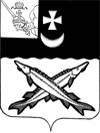 КОНТРОЛЬНО-СЧЕТНЫЙ ОРГАН БЕЛОЗЕРСКОГО МУНИЦИПАЛЬНОГО РАЙОНА161200, Вологодская область, г. Белозерск, ул. Фрунзе, д.35тел. (81756)  2-32-54,  факс (81756) 2-32-54,   e-mail: krk@belozer.ruЗАКЛЮЧЕНИЕ
              КОНТРОЛЬНО-СЧЕТНОГО ОРГАНА БЕЛОЗЕРСКОГО МУНИЦИПАЛЬНОГО РАЙОНА  НА  ПРОЕКТРЕШЕНИЯ  «О РАЙОННОМ БЮДЖЕТЕ НА 2021 ГОД И ПЛАНОВЫЙ ПЕРИОД 2022 и 2023 ГОДОВ»ОБЩИЕ ПОЛОЖЕНИЯ                                                                                                                         27 ноября 2020 года1.1. Заключение  контрольно-счетного органа Белозерского муниципального района на проект решения  Представительного Собрания Белозерского муниципального района «О районном бюджете на 2021 год и плановый период 2022 и 2023 годов»  подготовлено в соответствии с Бюджетным кодексом Российской Федерации (далее – Бюджетный кодекс), Положением о бюджетном процессе в Белозерском муниципальном  районе  от 29.01.2019  № 1 (с изменениями и дополнениями), (далее - Положение о бюджетном процессе), Положением о контрольно-счетном  органе Белозерского муниципального района  от 26.05.2020  № 33 и иными нормативными актами Российской Федерации, Вологодской области, органов местного самоуправления муниципального образования Белозерский район,  регулирующими бюджетные правоотношения.1.2.  Проект решения  представлен   руководителем администрации Белозерского муниципального района в срок,  установленный статьей  4  раздела 5 Положения о бюджетном процессе. 1.3.  В соответствии  с пунктом 4 статьи 169 Бюджетного кодекса  и  подпунктом 2 статьи 1 раздела 3 Положения о бюджетном процессе  проект бюджета  составлен на три года (финансовый год и плановый период).Разработчиком проекта, в соответствии с подпунктом 5 статьи 1  раздела 3 Положения о бюджетном процессе, является Финансовое управление  Белозерского муниципального района.При подготовке заключения контрольно-счетный орган учитывал необходимость реализации положений Послания Президента Российской Федерации Федеральному собранию Российской Федерации от 15.01.2020, национальных целей и ключевых приоритетов на период до 2024 года, определенных Указом Президента Российской Федерации на период от 07.05.2018 № 204 «О национальных целях и стратегических задачах развития Российской Федерации на период до 2024 года».При подготовке заключения  контрольно-счетным органом  района проанализирована информация Финансового управления района, субъектов бюджетного планирования по составлению прогнозных показателей проекта решения, проверено наличие и оценено состояние нормативной и методической базы, регулирующей порядок формирования и расчетов основных показателей.Проанализированы основные направления бюджетной и налоговой политики Белозерского муниципального района, долговой политики Белозерского муниципального района   на 2021 год и  плановый период 2022-2023 годов,  показатели прогноза социально-экономического развития Белозерского района на 2021-2023 годы,  проект  решения «О районном бюджете на 2021 год и плановый период  2022 и 2023 годов». В ходе проведения экспертизы проанализированы доходы проекта бюджета муниципального района, расходы проекта бюджета как в «программном» так и в «непрограммном» формате, межбюджетные отношения, публичные нормативные обязательства, дефицит бюджета муниципального района и муниципальный долг на очередной финансовый год и плановый период. Использованы материалы экспертно-аналитических мероприятий, проведенных контрольно-счетным органом Белозерского муниципального района в 2020 году (далее - контрольно-счетный орган района).При проведении экспертизы поставлена задача: дать заключение о целесообразности принятия представленного проекта решения при условии содержания положительных отзывов по следующим вопросам:-	соответствует ли проект бюджета требованиям бюджетного законодательства (в том числе нормативных правовых актов, принятых органами местного самоуправления муниципального района);- 	является ли план поступления доходов достаточно достоверным для того, чтобы обеспечить поступление всех ожидаемых доходов в очередном финансовом  году;-	не несет ли проект бюджета существенных рисков для финансовой устойчивости бюджета муниципального района и стабильного предоставления бюджетных (муниципальных) услуг.         Анализ соответствия проекта  бюджета  «О районном бюджете на 2021 год и плановый период 2022 и 2023 годов» (далее - районный бюджет на 2021 год и плановый период), документов и материалов, представленных одновременно с ним, Бюджетному кодексу, Положению о бюджетном процессе   и иным  нормативным правовым актам показал, что:Проект  решения о бюджете  содержит основные характеристики и показатели районного бюджета, которые определены статьей 184.1 Бюджетного кодекса.Перечень документов и материалов, представленных одновременно с проектом районного бюджета, в целом соответствует статье 184.2 Бюджетного кодекса  и пункту 1 раздела  2  Положения о бюджетном процессе. Перечень утверждаемых в проекте доходов соответствует  статьям 41, 42, 46, 61.1, 62 Бюджетного кодекса.Расходы районного бюджета, предусмотренные проектом,  сформированы в соответствии с требованиями статьи 65 Бюджетного кодекса.При формировании бюджета соблюдены принципы сбалансированности бюджета и общего (совокупного) покрытия расходов бюджета (статьи 33 и 35 Бюджетного кодекса).	Пунктом 1, 2 и 3 проекта решения  предлагается утвердить основные характеристики  районного бюджета на 2021 год и плановый период, что соответствует пункту 1 статьи 184.1  Бюджетного кодекса.	Пунктом 4 проекта решения  и приложением 1 к  проекту  предлагается утвердить источники внутреннего финансирования дефицита районного  бюджета на 2021 год плановый период, что соответствует пункту 3 статьи 184.1 Бюджетного кодекса и статьи 32 Бюджетного кодекса (принцип полноты отражения доходов, расходов и источников финансирования дефицитов бюджетов).Пунктом 5 проекта решения и приложением  2 к  проекту предлагается утвердить объем доходов районного бюджета на 2021 год и плановый период, что соответствует п.1 статьи 184.1 и статьям 41,42,46 Бюджетного кодекса.Пунктом 6 проекта решения   и приложениями 3 и 4 к проекту утверждаются  перечень и коды главных администраторов доходов районного бюджета на 2021 год и плановый период и закрепляемые за ними виды (подвиды) доходов и перечень главных администраторов источников внутреннего финансирования дефицита бюджета, что не противоречит  пункту 3  статьи 184.1 Бюджетного кодекса.Пунктом 7  проекта решения  предусмотрено, что в  районный  бюджет зачисляются  доходы от сдачи в аренду имущества, находящегося  в оперативном управлении органов управления  муниципального района по нормативу 100% и 10% прибыли муниципальных  унитарных предприятий муниципального района, остающейся после уплаты налогов и иных обязательных платежей, что не противоречит  пунктам 7.4, 9.2 -9.4 Положения об управлении и распоряжении  муниципальной собственностью Белозерского муниципального района, утвержденного решением  Представительного Собрания района от  16.12.2005  №235 (в редакции от 29.08.2017 №64).	Пунктом 8 и приложением 5 к проекту решения предлагается учесть   средства, переданные  районному бюджету  из бюджетов поселений на осуществление  части полномочий по решению  вопросов местного значения в соответствии с заключенными Соглашениями на 2021 год, что не противоречит статье 142.5 Бюджетного кодекса.        Пунктом 9 проекта решения и приложениями 6,7,8,10  предлагается утвердить  распределение бюджетных ассигнований по разделам, подразделам классификации расходов,  по разделам, подразделам, целевым статьям (программам и непрограммным направлениям деятельности), группам видов расходов, а также по разделам, подразделам, целевым статьям и видам расходов в ведомственной структуре расходов районного бюджета на 2021 год и плановый период, что не противоречит  пункту 3  статьи 184.1 Бюджетного кодекса.  Пунктом 9 проекта решения и приложением 9 предлагается утвердить  распределение  средств, переданных районному бюджету из бюджетов поселений на осуществление  части полномочий по решению  вопросов местного значения в соответствии с заключенными Соглашениями на 2021 год, что не противоречит статье 142.5 Бюджетного кодекса.           Пунктом 9 и приложениями 10  к  проекту решения предлагается утвердить  распределение бюджетных средств на реализацию муниципальных  программ районного бюджета на 2021 год и плановый период, что соответствует  пункту 2 статьи 179 Бюджетного кодекса.Пунктом 10 проекта решения предлагается утвердить общий объем бюджетных ассигнований, направленных на исполнение публичных нормативных обязательств на 2021 год и плановый период, в размере   504,0 тыс. рублей  на 2021 год и по 504,0 тыс. рублей ежегодно   в плановом периоде в соответствии с  пунктом 3  статьи 184.1 БК РФ. Пунктом 11 проекта решения предлагается утвердить  общий объем условно утверждаемых расходов на плановый период, что соответствует  п.3 статьи   184.1 Бюджетного кодекса РФ.  Утвержденный пунктом 12 проекта решения резервный фонд на 2021 год  и плановый период    в сумме 500,0 тыс. рублей  ежегодно составляет по годам:   0,1%  от   общего объема расходов, что соответствует пункту 3 статьи 81 Бюджетного кодекса.Пунктами 13 и 14 проекта решения  и приложением  11  к проекту предлагается утвердить  объемы и распределение  бюджетных ассигнований Дорожного фонда Белозерского района на 2021 год и плановый период, что соответствует требованиям  части 5 статьи 179.4 Бюджетного кодекса.Пунктами 15 и 16  проекта решения предлагается утвердить значения критерия выравнивания финансовых возможностей городского  и сельских поселений по осуществлению органами  местного самоуправления  полномочий по решению вопросов местного значения на 2021 год  и плановый период (в соответствии  с проектом  областного бюджета на 2021 год и плановый период 2022 и 2023 годов).Пунктом 17  проекта решения предлагается утвердить значения критерия выравнивания расчетной обеспеченности поселений, что не противоречит бюджетному законодательству.Предлагаемый к утверждению пунктами 18 и 19 проекта решения   и приложением   12 к проекту решения на 2021 год и плановый период   объем дотаций на выравнивание бюджетной обеспеченности    рассчитан в соответствии с утвержденным Положением  о межбюджетных трансфертах в Белозерском районе (решение Представительного Собрания района от 24.11.2015  № 83 с учетом изменений и дополнений).Предлагаемый к утверждению пунктами 20 и 21 проекта решения   и приложением  13  к проекту решения на 2021 год и плановый период  объем  дотаций на  поддержку мер по обеспечению сбалансированности  бюджетов поселений   рассчитан в соответствии с утвержденным Положением  о межбюджетных трансфертах в Белозерском районе (решение Представительного Собрания района от 24.11.2015  № 83 с учетом изменений и дополнений).Предлагаемый к утверждению пунктом 22 проекта решения   и приложением   14  к проекту  решения  объем межбюджетных трансфертов, выделяемых  органами местного самоуправления района бюджетам поселений  на осуществление  части   полномочий по решению вопросов местного значения в соответствии с заключенными  Соглашениями  на 2021 год,  не противоречит п.4 ст. 142  Бюджетного кодекса РФ.  Предлагаемый к утверждению пунктом 23 проекта решения и приложением 15 к проекту решения о районном бюджете на 2021 год и плановый период объем межбюджетных трансфертов, выделяемых на реализацию муниципальных  программ,  не противоречит бюджетному законодательству.Пунктом 24 проекта решения предусматривается предоставление субсидий  в рамках реализации муниципальных программ, что не противоречит ст. 78 Бюджетного кодекса РФ- на финансовую поддержку субъектов малого и среднего предпринимательства в рамках муниципальной программы «Экономическое развитие Белозерского муниципального района на 2021-2025 годы». Субсидии предоставляются в пределах средств, предусмотренных на эти цели настоящим решением, в соответствии со сводной бюджетной росписью районного бюджета, в пределах лимитов бюджетных обязательств, предусмотренных главному распорядителю бюджетных средств.Пунктом 25 проекта решения предусматривается  предоставление субсидий иным некоммерческим организациям, не являющимся муниципальными учреждениями, что не противоречит бюджетному законодательству. При установлении верхнего предела муниципального внутреннего долга  пунктом 27 проекта  решения о районном бюджете на 2021 год и  плановый период    нарушений статьи 107 Бюджетного кодекса не  установлено. В соответствии со статьей 111 Бюджетного кодекса   пунктом 28 проекта решения установлен  объем расходов на обслуживание муниципального долга района. Требование об установлении объема расходов на обслуживание муниципального долга района, не превышающего 15% объема расходов районного  бюджета, соблюдено. В соответствии с пунктом 30 проекта решения и приложением 16  к проекту решения утверждена  Программа муниципальных внутренних заимствований района на 2021 год, что соответствует положениям статьи 110.1 Бюджетного кодекса. В соответствии со статьей 103 Бюджетного кодекса  п.31 проекта решения предусмотрена возможность привлечения  бюджетных кредитов. Проектом решения предоставление муниципальных гарантий, а также  бюджетных кредитов бюджетам поселений не предусматривается.Согласно части 2 статьи 172 Бюджетного кодекса РФ составление проекта бюджета основывается, в том числе на муниципальных программах.Анализ основных показателей прогноза социально-экономического развития Белозерского муниципального района на 2021 год и на плановый период 2022-2023 годов.В соответствии  с требованиями статьи 172 Бюджетного Кодекса РФ составление проекта бюджета основывается на прогнозе социально-экономического развития. Прогноз социально-экономического развития Белозерского муниципального района  на 2021 -2023 годы, утвержден постановлением администрации района от 13.11.2020   № 470 в соответствии с частью 3 статьи 173 бюджетного Кодекса РФ.В прогнозе отражены  11 основных показателей. Представленный прогноз разработан в соответствии с Положением о порядке разработки прогнозов и прогнозно-аналитических материалов по  социально-экономическому развитию муниципального образования, утвержденным постановлением администрации Белозерского муниципального района от 03.12.2013 № 1364, постановлением Главы района  от 04.08.2020 №114 «О разработке проекта решения  Представительного Собрания района «О районном бюджете на 2021 год  и плановый период 2022-2023 годов и отдельных показателей  социально-экономического развития района на 2021-2023 годы». Прогноз социально-экономического развития Белозерского муниципального района на 2021-2023 годы подготовлен с учетом тенденций социально-экономического развития Вологодской области и Белозерского муниципального района, складывающихся в текущем году, на основе сценарных условий и параметров прогноза социально-экономического развития Российской Федерации, разработанными Министерством экономического развития Российской Федерации. Показатели представленного прогноза социально-экономического развития Белозерского муниципального района  имеют   положительную динамику, вместе с тем темпы роста невысокие. Отмечается  рост фонда заработной платы на 6,2%. Прибыль  прибыльных  предприятий до налогообложения (без сельского хозяйства)  составляет на 6% процентов к уровню 2019 года, оборот  розничной торговли  с ростом на 3% процента, объем отгруженных товаров собственного производства, выполненных работ и услуг собственными силами на 5%.Основные направления налоговой, бюджетной и долговой политикина 2021 год и на плановый период 2022-2023 годы.	В рамках составления проекта бюджета на 2021 год и плановый период 2022 и 2023 годов в соответствии с требованиями статьи 172 БК РФ и Положения о бюджетном процессе  до  внесения  на  рассмотрение Представительного Собрания района проекта бюджета района на 2021 год и плановый период 2022 и 2023 годов Финансовым управлением администрации Белозерского муниципального района разработаны основные направления налоговой, бюджетной  и долговой политики муниципального района.  В составе материалов к проекту решения представлены утвержденные постановлением администрации района от 16.06.2020 № 135 основные направления налоговой и бюджетной, долговой политики Белозерского муниципального района на 2021 год и на плановый период 2022 и 2023 годов.Целью принятия данного документа указано определение условий, используемых для составления проекта бюджета района на 2021 и на плановый период 2022 и 2023 годов, основных принципов и подходов к его формированию с учетом целей социально-экономического развития района, а также обеспечение прозрачности и открытости бюджетного планирования.	Основные направления бюджетной политики района разработаны на основе преемственности основных направлений бюджетной политики на 2020 – 2022 годы, устанавливают приоритеты в сфере управления общественными финансами на муниципальном уровне на среднесрочный период, определяют  условия, используемые при составлении проекта бюджета района на 2021 – 2023 годы, задачи в сфере формирования и исполнения расходов бюджета района на предстоящий период и приоритеты в области межбюджетных отношений.Бюджетная и налоговая политика Белозерского муниципального района является основой бюджетного планирования, обеспечения рационального и эффективного использования бюджетных средств.	Экономическое развитие Белозерского муниципального района в 2020 году, как и Российской Федерации, в целом, определяются эпидемиологической ситуацией, связанной с распространением новой коронавирусной инфекции.	Налоговая и бюджетная политика является одним из инструментов, способствующих смягчению экономических последствий от введения ограничительных мер по сдерживанию роста заболеваемости.По мере стабилизации экономической ситуации основной целью налоговой и бюджетной политики станет постепенный возврат района к налоговому и финансовому климату, существовавшему до введения ограничительных мер.Основной целью налоговой политики, как и в предыдущем периоде, является рост доходного  потенциала консолидированного бюджета района за счет легализации доходов бизнеса и создания новых рабочих мест.Основными направлениями бюджетной и налоговой политики района установлено, что приоритетной задачей бюджетной политики района в 2021-2023 годах будет финансовое обеспечение реализации  проектов  (программ)  в рамках  Указа  Президента  Российской  Федерации от 7 мая 2018 года № 204.	В предложенном проекте решения о бюджете долговая политика в 2021 - 2023 годах, как и в предыдущем периоде, направлена на поддержание долговой нагрузки на бюджет района в пределах, установленных бюджетным законодательством и обеспечение рационального использования привлечённых (заемных) средств.2.Характеристика доходов районного бюджета на 2021 год и плановый период 2022 и 2023 годовПроектом решения   предлагается утвердить основные характеристики в области доходов районного бюджета: на 2021 год в сумме 512 109,1 тыс. рублей; на 2022 год в сумме 503 293,5 тыс. рублей; на 2023 год в сумме 467 465,0 тыс. рублей.Налоговые  и неналоговые доходы районного бюджета на 2021 год и плановый период  спрогнозированы с расшифровкой по  классификации доходов бюджетов РФ.По сравнению с объемом доходов, предусмотренным районным бюджетом на 2020 год  с учетом  изменений  по состоянию на 13.11.2020,  в рассматриваемом проекте  решения  планируется  снижение    доходной части бюджета  на 2021 год на 146 078,6 тыс. рублей.  Динамика основных показателей по доходам районного бюджета по данным отчета об исполнении бюджета  за 2019 год, утвержденных показателей на 2020 год и прогнозных показателей на 2021 год  и плановый период приведена в  таблице  (приложение № 1).Собственная доходная  база (налоговые и неналоговые доходы с учетом переданных дополнительных отчислений по налогам) проектом бюджета на 2021 год предусмотрена в сумме 136 973,0 тыс. рублей или 26,7%  от общего дохода.    При этом  налоговые доходы составляют 131 528,0 тыс. рублей   или 96 % в объеме собственных доходов к плановым назначениям   2021 года (показатель 2020 года – 94,2%);  неналоговые доходы в сумме  5 445,0 тыс. рублей или 4 % в объеме собственных доходов к плановым назначениям 2021 года (показатель 2020 года – 5,8%).    В собственных доходах районного бюджета в 2021 году значительную долю по-прежнему будут  составлять доходы от уплаты  налога на доходы физических лиц – 77%  (2020 год – 72,2%).    При формировании доходной части бюджета района на 2021 год  проектом учтены изменения налогового и бюджетного законодательства. По результатам  рассмотрения проекта решения о бюджете  контрольно-счетный  орган района отмечает, что  прогнозирование налоговых доходов произведено на основании отчетов межрайонной  ИФНС по Вологодской области № 5,   прогноза социально-экономического развития Белозерского муниципального района на 2021-2023 годы,  с учетом  требований бюджетного и налогового законодательства и не вызывает особого  опасения. Налоговые доходыНалоговые доходы районного бюджета на 2021 год и плановый период  спрогнозированы в разрезе классификации доходов бюджетов РФ.Налога на доходы физических лиц в 2021 году планируется получить 105 433,0 тыс. рублей, что выше плановых показателей 2020 года на 14 978,0 тыс. рублей, в 2022 году  на 29 816,0 тыс. рублей выше  оценки 2021 года, в 2023 году на 8 418,0 тыс. рублей выше оценки 2022 года. При расчете прогноза налога на 2021 год учтено фактическое поступление налога за  предыдущие годы,  с учетом  показателей прогноза социально-экономического развития района по фонду оплаты труда. Объем поступления налога на доходы физических лиц на плановый период 2022 и 2023 годов рассчитан исходя из прогноза налога на 2020 год, скорректированного на коэффициент роста фонда оплаты труда в 2021 и 2022 годах и  дополнительных нормативов  отчислений в районный бюджет (51,21% и 51,21%  соответственно). Пояснительная записка Финансового управления района к проекту бюджета содержит подробную информацию о подходах формирования и роста объемов НДФЛ.Акцизы по подакцизным товарам (продукции), производимым на  территории Российской Федерации  планируются к поступлению в районный бюджет в 2021 году в сумме 10 179 тыс. рублей, что ниже  плановых показателей  2020 года на 224,0 тыс. рублей или на 2,2%.    В 2022 году планируется к поступлению в районный бюджет  10 530 тыс. рублей, что выше  прогнозной оценки 2021 года на 3,4%, в  2023 году планируется к поступлению  11 188 тыс. рублей, что выше прогнозной оценки  2022 года на 6,2%.Планирование по данному доходному источнику произведено с учетом    дифференцированного норматива отчислений Белозерскому району (0,2244%), предусмотренного проектом закона области «Об областном бюджете на 2021 год и плановый период 2022 - 2023 годов». Налог, взимаемый  в связи с применением упрощенной системы налогообложения, планируется к поступлению в районный бюджет в 2021 году  в сумме  12 498,0 тыс. рублей, из которых:- 6 520,0 тыс. рублей - налог, взимаемый с налогоплательщиков, выбравших в качестве налогообложения доходы. Планируемый показатель на 2021 год выше планового  показателя 2020  года на 474,0 тыс. руб. или на 7,8%.Плановый показатель на 2022 год по  налогу, взимаемому с налогоплательщиков, выбравших в качестве налогообложения доходы, составляет 7 449,0 тыс. рублей, что выше оценки 2021 года на 14,2%, в 2023 году планируется к поступлению 7 670,0 тыс. рублей, что выше оценки 2022 года на 3%.- 5 978,0 тыс. рублей - налог, взимаемый с налогоплательщиков, выбравших в качестве налогообложения доходы, уменьшенные на величину расходов. Планируемый показатель на 2021 год выше планового  показателя 2020 года на 3 377,0 тыс. рублей или в 2,3 раза.                                                                                 Плановый показатель на 2022 год по  налогу, взимаемому  с налогоплательщиков, выбравших в качестве налогообложения доходы, уменьшенные на величину расходов,  составляет  8 007,0 тыс. рублей, что выше оценки 2021 года на 34%, в 2023 году планируется к поступлению 8 245 тыс. рублей, что выше оценки 2022 года на  3%. Оценка плановых показателей произведена с учетом изменений  в налоговом законодательстве.Поступление единого сельскохозяйственного налога в   2021 году  планируется в сумме 91,0 тыс. рублей, что выше планового показателя  2020 года на 15,0 тыс. рублей или на 19,7%.   Плановый   показатель  на 2022 год составляет 95,0 тыс. рублей, что выше оценки 2021 года на 4,0 тыс. рублей или на 4,4%. Плановый показатель на 2023 году установлен в сумме 98,0 тыс. рублей, что выше оценки 2022 года на 3,0 тыс. рублей или на 3,2 %. Основным налогоплательщиком является  СХА (колхоз) «Рассвет».  Плановый показатель по единому  налогу на вмененный доход для отдельных видов деятельности  на  2021 год составляет  1 620 тыс. рублей, что ниже плановых  показателей 2020 года на 4 990 тыс. рублей или на 75,5% (учтена уплата налога за 4 квартал 2020 года и задолженности за предшествующие периоды).Поступление налога  в 2022-2023 годах не планируется. Планирование по данному источнику  произведено  с учетом завершения применения положений главы 26.3 части второй   Налогового Кодекса РФ 31.12.2020 в соответствии с Федеральным  законом  от 29.06.2012 № 97-ФЗ «О внесении изменений в часть первую и часть вторую Налогового кодекса Российской Федерации и статью 26 Федерального закона «О банках и банковской деятельности».Налог, взимаемый в связи с  применением  патентной системы налогообложения,  планируется к поступлению в 2021 году в сумме 246,0 тыс. рублей, что выше плановых показателей  2020 года на 79 тыс. рублей или на 47,3%, в 2022 году –266 ,0 тыс. рублей (рост к  оценке  2021 года 8,1%), в 2023 году – 288,0 тыс. руб. (рост к 2022 году 8,3%).  Планирование  по данному налогу произведено с учетом динамики поступлений  за 2019-2020 годы и данных отчетности Федеральной налоговой службы по формам № 1-ПАТЕНТ «Отчет о количестве индивидуальных предпринимателей, применяющих патентную систему налогообложения, и выданных патентов на право применения патентной системы налогообложения в разрезе видов предпринимательской деятельности» за 2016-2019 гг.Поступление государственной пошлины в 2021 году планируется в сумме 1 461,0 тыс. рублей, что ниже плановых показателей  2020 года на 289,0 тыс. рублей или  на  16,5%. Расчет платежей составлен исходя из поступления в 2018-2020  годах.  Плановый показатель 2022 года составляет  1 519,0 тыс. рублей, что больше планового показателя 2021 года на 58,0 тыс. рублей или  на 4,0%, в 2023 году – 1 580,0 тыс. рублей или с ростом  к 2022 году на 61,0 тыс. рублей или  4,0 %.Расчет государственной пошлины на 2021-2023 годы произведен в соответствии с главой 25.3 части второй Налогового кодекса Российской Федерации «Государственная пошлина».Неналоговые доходыОценка обоснованности и достоверности прогнозируемых размеров неналоговых доходов на 2021 год и плановый период  основывалась на положениях Бюджетного кодекса РФ, иных нормативных правовых актах, прогнозных показателях главных администраторов доходов районного бюджета.Поступление в  районный бюджет  неналоговых доходов в  2021 году  ожидается в сумме 5 445,0 тыс. рублей,  со снижением к 2020 году на 24,9%. Следует отметить, что снижение поступлений неналоговых доходов, прогнозируется по всем доходным источникам.  Плановый показатель 2022 года составляет  5 147,0  тыс. рублей, что ниже планового показателя 2021 года на 298,0 тыс. рублей или  на 5,5 %, в 2023 году также прогнозируется снижение поступления неналоговых доходов по сравнению с 2022 годом на 121,0 тыс. рублей или  на 2,4 %.Поступление доходов от использования  имущества, находящегося в государственной (муниципальной) собственности, в 2021 году предусмотрено в сумме 3 906,0 тыс. рублей, что ниже  плановых показателей 2020 года на  89,0 тыс. рублей  или на 2,2%.   В 2022 и 2023 годах поступление данных доходов планируется                                                                                                                                                                                                                                                                                                                                                                                  на уровне 2021 года.В составе доходов от использования имущества планируются следующие источники:- доходы, получаемые в виде арендной платы за земельные участки, государственная собственность на которые не разграничена и которые расположены в границах  городских и сельских поселений, а также средства от продажи права на заключение договоров аренды указанных земельных участков,  планируются на 2021 год в сумме 2 421,0 тыс. рублей  или на 1,1% выше  прогнозного показателя  2020 года.В 2022  и 2023 годах планируются к поступлению по 2 421,0 тыс. рублей,  на уровне 2021 года.По прогнозной оценке главного  администратора доходы в 2021 году по данному источнику составят   2 421,0 тыс. рублей,  в плановом периоде -  на уровне 2021 года.  Из пояснений  главного администратора доходов следует, что   незначительный рост  доходов по данному источнику  планируется в связи  с переоформлением договоров безвозмездного пользования земельными участками на праве аренды, т.е. заключать новые договора аренды.- доходы, получаемые  в виде арендной платы, а также  средства от продажи права на заключение  договоров аренды за земли, находящиеся в собственности муниципальных районов (за исключением земельных участков муниципальных бюджетных и автономных учреждений), планируются к поступлению в 2021 году в сумме 110,0 тыс. рублей, что ниже  прогнозного  показателя 2020 года  на 1,6 тыс. рублей.  Утверждаемые показатели соответствуют прогнозной оценке главного администратора доходов.В 2021 и 2022  годах планируются к поступлению по 110,0 тыс. рублей на уровне 2020 года;	- доходы от сдачи в аренду имущества, находящегося в оперативном управлении органов управления  муниципальных районов  и созданных ими учреждений (за исключением имущества муниципальных автономных учреждений), планируются на 2021 год в сумме 350,0  тыс. рублей, что ниже  плановых показателей  2020 года на  330,0 тыс. рублей или на 48,5%.  Плановые показатели на  2022 и 2023 годы  составляют  по 350,0 тыс. рублей ежегодно, на уровне  показателей 2021 года. Утверждаемые показатели соответствуют прогнозной оценке главного администратора доходов. Снижение доходов прогнозируется в связи с тем, что срок действия договоров аренды имущества заканчивается в 2021 году.	- доходы от сдачи в аренду имущества, составляющего казну муниципальных районов (за исключением земельных участков), планируются  к поступлению в 2021 году в сумме 639,0 тыс. рублей, что выше    плановых показателей   2020 года на 119,0 тыс. рублей  или на 22,9%.  Плановый показатель на  2022 год   составляет 505,0 тыс. рублей или на 21% ниже показателя 2021 года, на  2023 год  плановый показатель установлен в сумме 404,0 тыс. рублей, что на 20 % ниже уровня 2022 года.Утверждаемые показатели соответствуют прогнозной оценке главного администратора доходов.- прочие поступления от использования имущества, находящегося в собственности муниципальных районов (за исключением имущества муниципальных бюджетных и автономных учреждений, а также имущества муниципальных унитарных предприятий, в том числе казенных), планируются к поступлению в 2021 году в  сумме 386,0 тыс. рублей, что незначительно ниже плановых показателей   2020 года, а именно на 1,0 тыс. рублей.Плановые показатели на  2022 и 2023 годы  составляют  по 386,0 тыс. рублей ежегодно, на уровне  показателей 2021 года. По информации главного администратора доходов в собственности администрации района находится 68 квартир общей площадью 3 264,0 кв.м.  Размер платы  за наем   вышеуказанных квартир составляет 10,60  руб. за кв.м. (постановление администрации района от 13.02.2017 №75). Объем начислений должен составить порядка 400,0 тыс. рублей. Учитывая динамику поступлений в 2019-2020 года, поступления по данному доходному источнику прогнозируются в сумме 386,0 тыс. рублей; Плата за негативное воздействие на окружающую среду планируется к поступлению в 2021 году в сумме 16,0 тыс. рублей, что на 28,0 тыс. рублей меньше плановых показателей  2020 года.  На 2022 и 2023 годы  планируется к поступлению 18,0 тыс. рублей, что на 12,5% больше уровня 2021 года.  В соответствии со статьей 62 Бюджетного кодекса  норматив отчислений в  бюджеты муниципальных районов  составляет 60%.  Оценить плановый показатель данного источника не представляется возможным в связи с отсутствием исходных показателей.	Доходы от оказания платных услуг и компенсации затрат государства  на 2021 год планируются в сумме  82,0 тыс. рублей, что ниже плановых показателей  2020 года  на 68,0 тыс. рублей или на 45,3%. Поступлений доходов в районный бюджет от оказания платных услуг и компенсации затрат государства в 2022-2023 годах не прогнозируется.Поступление доходов от продажи материальных и нематериальных активов в 2021 году планируется   в сумме 864,0 тыс. рублей, что ниже плановых показателей  2020 года на 742,0 тыс. рублей  или на 46,2%.   Плановые показатели 2022 и 2023  годов составляют 819,0 тыс. рублей ежегодно,  что выше уровня ожидаемой оценки 2021 года на 5,2%. В составе доходов от продажи материальных и нематериальных активов планируются следующие источники:	- доходы от реализации иного имущества, находящегося в собственности муниципальных районов (за исключением имущества муниципальных бюджетных и автономных учреждений, а также имущества муниципальных унитарных предприятий, в том числе казенных), в части реализации основных средств по указанному имуществу, планируются к поступлению в 2021 году в сумме 545,0 тыс. рублей,  ниже уровня показателей 2020 года на 1 112,5 тыс. рублей  или на 67,1%.Плановый показатель на  2022 год   составляет 634,0 тыс. рублей или на 16,3% выше показателей 2021 года, на  2023 год плановый показатель составляет 635,0 тыс. рублей, что на 1,0 тыс. рублей выше показателя 2022 года.  Таким образом, прогнозируемая сумма доходов от реализации имущества за период 2021-2023 г.г. составляет 1 814,0 тыс. рублей. 	По данным главного  администратора  доходов  согласно   плану (программе) приватизации  муниципального имущества на 2021 год и  плановый  период 2022-2023 годов  планируются  доходы в сумме  1 814,0  тыс. рублей  от продажи на торгах  объектов недвижимого имущества.  На стоимость отдельных,   предлагаемых  к приватизации  объектов недвижимости, оказывает влияние  их удаленность  от районного центра, их  невостребованность.	Вместе с тем, согласно прогнозному плану (программе) приватизации имущества Белозерского муниципального района на 2021-2023 годы, утвержденного распоряжением начальника управления имущественных отношений района от 18.09.2020 № 410 ожидается поступление доходов в сумме 2 281,1 тыс. рублей.	 		- доходы от продажи земельных участков, государственная собственность на которые не разграничена и которые расположены  в границах (городских и сельских) поселений  к поступлению в 2021 году прогнозируются в сумме 319,0  тыс. рублей, что ниже плановых показателей 2020 года на 281,0 тыс. рублей или на 46,8%. Плановый показатель на  2022 и 2023 годы   составляет  по 319,0  тыс. руб. ежегодно на уровне 2021 года. 	По данным  главного  администратора  доходы по данному источнику снижаются в связи с   реализацией   закона Вологодской области от 08.04.2015 №3627-ОЗ «О бесплатном предоставлении в собственность отдельным  категориям граждан земельных участков, находящихся в государственной  или муниципальной собственности, на территории Вологодской области».  Расширился перечень категорий, по которым земельные участки  предоставляются бесплатно. Поступление штрафов, санкций, возмещения ущерба на 2021 год прогнозируется в сумме 557,0  тыс. рублей, что  ниже плановых назначений  2020 года на 878,0  тыс. рублей или на 60,3%.  	Плановый показатель на  2022 год   составляет 404,0 тыс. рублей, что на  30% ниже  показателя 2021 года, на  2023 год  плановый показатель  составляет 283,0 тыс. рублей, что на  30%  ниже уровня 2022 года.Значительное снижение  планируемых доходов от данного источника связано с изменениями,  вступающими в силу с 01.01.2020   Федерального закона от 15.04.2019 № 62-ФЗ «О внесении изменений в Бюджетный кодекс РФ» изменяющего порядок зачисления доходов от денежных взысканий (штрафов) в бюджеты бюджетной системы РФ. Безвозмездные  поступленияПо данным проекта решения «О районном бюджете на 2021 год и плановый период 2022 и 2023 годов»   в 2021 году   объем безвозмездных поступлений планируется в сумме 375 136,1  тыс. рублей, что составит 73,3% от  общего дохода, а именно:- дотации  бюджетам муниципальных районов на выравнивание бюджетной обеспеченности  на 2021 год планируются в сумме 44 224,0 тыс. рублей, что ниже плановых показателей 2020 года на 10 485,5 тыс. рублей или  на 19,2%. Прогнозная оценка на 2022 год составляет 24 952,5 тыс. рублей, со снижением  к 2021 году на 43,6%, в 2023 году в сумме 26 178,5 тыс. рублей, с увеличением  к 2022 году на 4,9%;- дотации  бюджетам муниципальных районов на  поддержку мер по обеспечению сбалансированности местных бюджетов на 2021 год планируются   в сумме 32 026,8 тыс. рублей, что ниже плановых показателей 2020 года на 4 538,7 тыс. рублей или на 12,4%. Прогнозная оценка  2022 года составляет 22 768,3 тыс. рублей, со снижением к  2021 году на 28,9%,  2023 года  в сумме 15 100,2 тыс. рублей, со снижением к 2022 году на 33,7 %.;- дотации на  частичную компенсацию дополнительных расходов на повышение оплаты труда работников бюджетной сферы и иные цели на 2021 год планируются   в сумме 43 715,2 тыс. рублей.В 2022 и 2023  годах планируется к поступлению 43 715,2 тыс. рублей на уровне 2021 года;-  субсидии  бюджетам муниципальных районов  на 2021 год планируются  в сумме 58 069,2 тыс.  рублей, что ниже плановых показателей 2020 года на  122 401,9 тыс. рублей или на 67,8%.Прогнозная оценка на 2022 год составляет 53 558,1 тыс. рублей, со снижением  к 2021 году на 7,8%, в 2023 году в сумме 14 473,7 тыс. рублей, со снижением на 73%.- субвенции бюджетам муниципальных районов на 2021 год планируются  в сумме 189 817,9 тыс.  рублей, что ниже плановых показателей 2020 года на 3 999,3 тыс. рублей или на 2,1%.Прогнозная оценка на 2022 год составляет 189 697,4 тыс. рублей, со снижением   к 2021 году на 0,1%, в 2023 году в сумме 189 895,4 тыс. рублей, с ростом к 2022 году на  0,1%;- иные межбюджетные трансферты на 2021 год планируются  в сумме 340,0  тыс.  рублей, что  ниже плановых показателей 2020 года на 16 308,9 тыс. рублей или в 47 раз.Прогнозная оценка на 2022  и 2023 годы составляет по 340,0 тыс. рублей, на уровне 2021 года.   Объем безвозмездных поступлений из областного  бюджета на 2021 год  по сравнению с 2020 годом (с учетом изменений) в общей массе уменьшается на сумму 158 360,2 тыс. рублей.      Средства, передаваемые из бюджетов поселений на осуществление части полномочий по решению вопросов местного значения, планируются к поступлению  в 2021 году в сумме 6 913,7 тыс. рублей, что выше плановых показателей 2020 года на 678,3 тыс. рублей или на 10,9%. Увеличение объема  переданных полномочий связано с  передачей в полном объеме на 2021 год полномочий  по осуществлению  бухгалтерского учета поселений. Прогнозные показатели  на 2022  и 2023 годы не утверждаются.Основанием для планирования  иных межбюджетных трансфертов из бюджетов поселения  являются  решения советов муниципальных органов района о передаче полномочий  на 2021 год и  заключенные на основании решений  соглашения  с  утвержденным объемом  бюджетных ассигнований на выполнение передаваемых  полномочий. Проектом прогнозируется поступление в 2021 году _ -пожертвований, предоставляемых негосударственными организациями получателям средств муниципальных бюджетов в размере 19,8 тыс. рублей;-прочих безвозмездных поступлений  в виде денежных пожертвований, предоставляемых физическими лицами получателям средств муниципальных бюджетов  в размере 9,5 тыс. рублей;           Плановые показатели на 2022 и 2023 годы не предусмотрены.      	Основанием для включения  прогнозных показателей по данному виду доходов являются договора и  гарантийные письма. 	 В проекте решения все распределенные межбюджетные трансферты из проекта закона области об областном  бюджете на 2021 год и плановый период 2022-2023 годов отражены в полном объеме.	 Районный бюджет на 2021 год планируется с профицитом в сумме 2 841,1 тыс. рублей, на   2022 и 2023 годы  планируется   без  дефицита.3.Характеристика расходной части проекта бюджета на 2021 год и  плановый период        Бюджетная политика  района в области расходов на 2021 -2023 годы, обозначенная  в основных направлениях налоговой и бюджетной политики Белозерского муниципального района, долговой политики Белозерского  муниципального района на 2021 год и плановый период 2022 и 2023 годов,  утвержденных постановлением Главы Белозерского муниципального района  от 16.09.2019 № 135,  направлена на безусловное исполнение принятых обязательств. Основными направлениями  бюджетной политики являются:осуществление бюджетных  расходов с учетом возможностей доходной базы бюджета;сохранение достигнутых соотношений к среднемесячному доходу от трудовой деятельности средней заработной платы отдельных категорий работников бюджетной сферы, поименованных в указах Президента Российской Федерации;недопущение роста кредиторской  и дебиторской задолженности  районного бюджета;формирование муниципальных программ района исходя из четко определенных долгосрочных целей социально-экономического развития района и индикаторов их достижения с одновременным обеспечением охвата муниципальными программами  района максимально возможного числа направлений социально-экономического развития района и большей части бюджетных ассигнований;дальнейшее увеличение доли расходов местных бюджетов, формируемых в программном формате;содействие формированию бюджетов поселений в программном формате;повышение эффективности бюджетных расходов;расширение практики использования механизмов государственно-частного партнерства, в том числе в социальной сфере.Проектом решения   предлагается утвердить основные характеристики в области расходов  районного бюджета: на 2021 год в сумме  509 268,0 тыс. рублей; на 2022 год в сумме  503 293,5 тыс. рублей; на 2023 год в сумме  467 465,0 тыс. рублей.Расходы районного бюджета  в 2021 году предусмотрены  со снижением к уточненному бюджету 2020 года  на 145 229,8 тыс. рублей или на 22,2%.В 2022 году  со снижением   к 2021 году на 5 974,5  тыс. рублей или на 1,2%.В 2023 году со снижением к 2022 году на 35 828,5  тыс. рублей или на 7,1%. Динамика расходов районного бюджета в 2019- 2023 годах в разрезе по разделам функциональной классификации расходов  отражена в приложении № 2 к заключению.Условно утверждаемые расходы  районного  бюджета в проекте решения  на 2022-2023 годы в суммах  6 500,0 тыс. рублей и 13 200,0 тыс. рублей соответственно, предусмотрены  с соблюдением  части 3 статьи 184.1 Бюджетного кодекса.В общем объеме расходов районного бюджета  на 2021  год 306 330,2 тыс.  рублей или 60,2%  составляют расходы по отраслям социальной сферы, а именно: образование, здравоохранение, культура, физическая культура и спорт, социальная политика, что на 1 % больше  плановых назначений  2020 года. На 2022 год расходы на социальную сферу планируются в сумме 332 775,9  тыс. рублей или 66,1% от общего объема расходов, на 2023 год в сумме 311 175,7 тыс. рублей или 61,8% от общего объема расходов. Расходы районного бюджета в соответствии с ведомственной структурой расходов на 2021год будут осуществлять 6 главных распорядителей бюджетных средств.         Анализ ведомственной структуры расходов показывает, что в 2021 году 88,1% общего объема расходов районного бюджета приходится на двух главных распорядителей бюджетных средств: Администрация района – 39,5 %, Управление образования   - 48,6 %.По  восьми из двенадцати  разделов  бюджетной классификации  по расходам  на 2021 год  по сравнению с уточненными данными 2020 года (в редакции от 13.11.2020 № 68) планируется сократить расходы в целом на 146 838,4 тыс. рублей, в том числе:                 «Общегосударственные вопросы» –  на 13 545,1 тыс. рублей  или на 12,6%; «Национальная экономика» - на 47 486,6 тыс. рублей или на 65,5%;«Охрана окружающей среды» - на 1 525,5 тыс. рублей или на 91,5%;                                                «Образование»  -  на  40 485,8 тыс. рублей или  на 13,9 %;«Культура, кинематография»  -  на 12 869,2 тыс. рублей или на 29,3%;«Физическая культура и спорт» -  на 28 936,3 тыс. рублей или на 77%;«Обслуживание государственного и  муниципального долга» - на 86,9 тыс. рублей или на 89,7 %;«Межбюджетные трансферты общего характера бюджетной системы РФ» - на 1 903,0 тыс. рублей или на 10%.Снижение бюджетных ассигнований в 2021 году в сравнении с 2020 годом обусловлено следующими основными причинами:за счет уменьшения объема безвозмездных поступлений в районный бюджет;за счет снижения объема остатков на начало года, используемых в качестве источника финансирования дефицита бюджета.По сравнению с 2020 годом по 4 разделам бюджетной классификации  расходов планируется увеличить расходы в целом на 1 608,6 тыс. рублей, в том числе:«Национальная безопасность и правоохранительная деятельность» - на 157,8 тыс. рублей  или 7,1%; «Жилищно-коммунальное хозяйство» - на 997,4  тыс. рублей или на 1,6%;«Здравоохранение» - на 6,9 тыс. рублей или на 8,5%;«Социальная политика» - на 446,5 тыс. рублей или на 3,1%Проект районного бюджета сформирован в программной структуре расходов. Доля программного финансирования в общем объеме расходов  районного бюджета по представленному проекту решения составит в 2021 году –98,5%, что выше 2020 года на 11,6%, в 2022 году – 98,5%, в 2023 году – 98,4 %.  Описание расходной части районного бюджета в разрезе муниципальных программ подробно изложено в пояснительной записке к проекту решения о бюджете.Анализ по разделам и подразделам классификации расходовРасходы районного бюджета по разделу 0100 «Общегосударственные вопросы» в соответствии с ведомственной структурой расходов на 2021-2023 годы будут осуществлять 6  главных распорядителей бюджетных средств.В 2021 году  расходы по разделу будут производиться в рамках  пяти муниципальных  программ  в сумме 85 983,1 тыс. рублей. Доля программного финансирования в разделе «Общегосударственные вопросы» составит  91,7%, в 2020 году доля программных расходов в данном разделе составляла 33,6%.По разделу 0100 «Общегосударственные вопросы»   расходы   на 2021 год планируются в сумме 93 729,0 тыс. рублей, что на 12,6% ниже уровня 2020 года. -0102 «Функционирование высшего должностного лица» – по данному подразделу отражены расходы на оплату труда и командировочные расходы для обеспечения  государственных (муниципальных) нужд   Главе района. Бюджетные ассигнования на оплату труда на 2021 год предусмотрены согласно штатному расписанию  в объеме 100,0% от потребности. Снижение   расходов по отношению к  плановым показателям 2020 года составляет 5,6%;- 0103 «Функционирование представительных органов власти» – расходы по данному подразделу на 2021 год составят 3 855,6 тыс. рублей, в том числе  за счет средств по переданным полномочиям 213,2 тыс. рублей.  Бюджетные ассигнования на оплату труда предусмотрены согласно штатному расписанию  в объеме 100,0% от потребности. Предусмотрены расходы  на обеспечение  муниципальных нужд аппарата Представительного Собрания района и контрольно-счетного органа района. Рост    расходов по отношению к  плановым показателям 2020 года составляет 26,4%. Увеличение расходов обусловлено созданием в структуре Представительного Собрания района контрольно-счетного органа района;- 0104 «Функционирование высших исполнительных органов власти» – по данному подразделу предусмотрены расходы  в сумме 23 491,6 тыс.  рублей, что больше  утвержденных показателей  2020 года на 3 112,1 тыс. рублей или на 15,3%. Расходы запланированы в рамках реализации муниципальной программы «Обеспечение деятельности администрации Белозерского муниципального района и подведомственных учреждений на 2021-2025 годы». Доля программных расходов по данному подразделу в 2021-2023 годах составит 100%. По состоянию на 15.11.2020 года данная муниципальная программа не утверждена. 	По данному подразделу планируются расходы на оплату труда муниципальным и не муниципальным служащим структурных подразделений администрации района  согласно штатному расписанию в объеме 100,0% от потребности,  иные выплаты персоналу (суточные по факту).   На закупку товаров, работ, услуг планируется 3 760,0 тыс. рублей (по данным ГРБС данной суммы недостаточно для выполнения своих полномочий в полном объеме).  На уплату налогов, сборов и иных платежей планируется  853,9 тыс. рублей; 	- 0105 «Судебная система» – по данному подразделу предусмотрены расходы  в сумме 9,1 тыс.  рублей, что ниже  утвержденных показателей  2020 года на 0,4 тыс. рублей. Расходы запланированы в рамках реализации муниципальной программы «Обеспечение деятельности администрации Белозерского муниципального района и подведомственных учреждений на 2021-2025 годы»;- 0106 «Обеспечение деятельности финансовых органов и органов финансово (бюджетного) надзора»  – по данному подразделу предусматриваются расходы на 2021 год в размере 7 339,9 тыс. рублей, в том числе  за счет средств по переданным полномочиям 1 476,9 тыс. рублей. Снижение расходов по сравнению с 2020 годом составило 641,5 тыс. рублей. По данному подразделу отражаются расходы на содержание Финансового управления района. Расходы запланированы в рамках реализации муниципальной программы « Управление муниципальными финансами Белозерского муниципального района  на 2021-2025 годы». Доля программных расходов по данному подразделу в 2021-2023 годах составит 100% . По состоянию на 15.11.2020 года данная муниципальная программа не утверждена. Расходы на оплату труда  предусмотрены  согласно штатному расписанию в объеме 100 %.  На закупку товаров, работ, услуг планируется 955,5 тыс. рублей;-  0111 «Резервные фонды»  статьей 81 Бюджетного кодекса РФ определено, что размер резервных фондов исполнительных органов государственной власти устанавливается законами о соответствующих бюджетах и не может превышать 3 % утвержденного указанными законами общего объема расходов. Проектом предусматриваются расходы на 2021 год   в сумме  500,0 тыс. рублей.  На 2022-2023 годы размер резервного фонда прогнозируется  на  уровне 2021 года.Средства резервного фонда  используются в соответствии с Порядком использования  бюджетных ассигнований резервного фонда администрации района, утвержденным  постановлением администрации района от 02.10.2007  №604;- 0113 «Другие общегосударственные вопросы»  на 2021 год предлагаются к утверждению расходы в сумме 56 571,0  тыс. рублей, прогнозируется снижение    плановых показателей  на  17 204,5  тыс. рублей по сравнению с 2020 годом. В рамках муниципальной программы "Обеспечение деятельности администрации Белозерского муниципального района и подведомственных учреждений" на 2021-2025 годы:-на осуществление отдельных государственных полномочий в соответствии с законом области  от 28 апреля 2006 года № 1443-ОЗ "О наделении органов местного самоуправления муниципальных районов и городских округов Вологодской области отдельными государственными полномочиями в сфере архивного дела" на 2021-2023 год – 405,2 тыс. руб. ежегодно;-на осуществление отдельных государственных полномочий в соответствии с законом области от 10 декабря 2014 года № 3526-ОЗ "О наделении органов местного самоуправления отдельными государственными полномочиями по организации деятельности многофункциональных центров предоставления государственных и муниципальных услуг" на 2021-2023 годы по 4 542,5 тыс. рублей ежегодно; -на осуществление отдельных государственных полномочий в сфере административных отношений в соответствии с законом области от 28 ноября 2005 года № 1369-ОЗ "О наделении органов местного самоуправления отдельными государственными полномочиями в сфере административных отношений" на 2020-2022 годы по 883,0 тыс. рублей ежегодно.            - 111,3 тыс. рублей - осуществление полномочий по созданию, содержанию и организации деятельности аварийно-спасательных служб и (или) аварийно-спасательных формирований на территории поселения,          - 388,7 тыс. рублей – расходы на проведение аварийно-спасательных мероприятий;           - 2,5 тыс. рублей - осуществление полномочий по определению стоимости услуг, предоставляемых согласно гарантированному перечню услуг по погребению,           -  82,5 тыс. рублей - членский взнос в Ассоциацию муниципальных образований.           -  300,0 тыс. рублей - информационные услуги,           -  350,0 тыс. рублей - содержание квартир, здания опеки,            - 361,8 тыс. рублей - коммунальные услуги, услуги связи (здание опеки),           -  23 417,6 тыс. рублей - МАУ "Центр МТО района",          -  765,0 тыс. рублей – субсидия на проведение комплексных кадастровых работ,           - 23,7 тыс. рублей – софинансирование из районного бюджета субсидии на проведение комплексных кадастровых работ,           -  360,6 тыс. рублей – текущее содержание МУ «МФЦ».В рамках реализации муниципальной программы «Управление и распоряжение муниципальным имуществом Белозерского муниципального района  на 2020-2025 годы»:- управления имущественных отношений  района – 4 948,3 тыс. рублей на содержание управления, передача полномочий на осуществление земельного контроля в границах поселения – 435,4 тыс. рублей, на владение пользование и распоряжение имуществом, находящимся в муниципальной собственности, и обеспечение выполнения работ, необходимых для создания искусственных земельных - участков для нужд поселения – 344,2 тыс. руб.,             Также, по данному подразделу предусмотрено финансирование управления муниципальных заказов в сумме 1 123,5 тыс. рублей на содержание управления,  в сумме 334,9 тыс. рублей - средства на осуществление полномочий в части по определению поставщиков (подрядчиков, исполнителей) при осуществлении закупок товаров, работ и услуг для обеспечения государственных и муниципальных нужд.   В рамках муниципальной программы «Управление муниципальными финансами Белозерского муниципального района на 2021-2025 годы» предусмотрено финансовое обеспечение выполнения муниципального задания, установленного МКУ «Централизованная бухгалтерия» - 14 666,4 тыс. рублей, 2 475,7 тыс. рублей средства на осуществление полномочий по исполнению бюджета поселения в части ведения бюджетного (бухгалтерского) учета и составления бюджетной (бухгалтерской) отчетности,В рамках муниципальной программы  основных направлений кадровой  политики в Белозерском муниципальном районе на 2021 – 2025 годы: 180,0 тыс. рублей – стипендии в рамках основного мероприятия «Осуществление целевой подготовки кадров», 68,0 тыс. рублей в рамках основного мероприятия «Профессиональное обучение и переподготовка».В рамках муниципальной программы «Обеспечение профилактики правонарушений, безопасности населения на территории Белозерского муниципального района в 2021-2025 годах» в сумме 30,0 тыс. рублей в рамках основного мероприятия «Обеспечение профилактики правонарушений, в том числе повторных, совершаемых несовершеннолетними». По состоянию на 15.11.2020 муниципальная  программа  «Обеспечение профилактики правонарушений, безопасности населения на территории Белозерского муниципального района в 2021-2025 годах» и "Обеспечение деятельности администрации Белозерского муниципального района и подведомственных учреждений" на 2021-2025 годы в рамках которых планируются расходы по данному подразделу, не утверждены.В нарушение ст. 184.2 Бюджетного Кодекса РФ к проекту решения о бюджете не представлены проекты вносимых изменений в паспорта  муниципальной программы «Управление и распоряжение муниципальным имуществом Белозерского муниципального района  на 2020-2025 годы» и «Управление муниципальными финансами Белозерского муниципального района на 2021-2025 годы».	Плановые показатели по разделу «Общегосударственные вопросы» на 2022  год планируются в объеме 98,9% от плановых показателей 2021 года, на 2023 год в объеме  96,2% от оценки  плановых   показателей 2022 года. По разделу 0300 «Национальная безопасность и правоохранительная  деятельность»  расходы   на 2021-2023 годы планируются в сумме 2 381,6 тыс. рублей, что на 157,8 тыс. рублей  или на  93,4%  выше плановых назначений 2020 года.В 2021-2023 годах  по  подразделу 0309 «Гражданская оборона» предусмотрены  расходы  в рамках реализации муниципальной  программы «Обеспечение деятельности администрации Белозерского муниципального района и подведомственных учреждений на 2021– 2025 годы». Доля программных расходов по разделу составляет в 2021-2023 годах 100 %. В составе бюджетных ассигнований по данному подразделу предусмотрены расходы на содержание муниципального казенного учреждения – Единая диспетчерская служба в сумме 2 115,7 тыс. рублей ежегодно, что обеспечивает 100% фонда оплаты труда. В 2021 году расходы по подразделу 0314 «Другие вопросы в области национальной безопасности и правоохранительной деятельности» будут производиться в рамках муниципальной программы «Обеспечение профилактики правонарушений, безопасности населения на территории Белозерского муниципального района в 2021-2025 годах» и муниципальной программы «Формирование законопослушного поведения участников дорожного движения в Белозерском муниципальном районе на 2021-2025 годы»  в объеме 265,9 тыс. рублей. Доля программного финансирования в разделе «Национальная безопасность и правоохранительная деятельность»  в 2021-2023 годах составит   100%.	По состоянию на 15.11.2020 вышеуказанные муниципальные программы не утверждены.По разделу 0400 «Национальная экономика» бюджетные ассигнования на 2021 год планируются в сумме 25 027,8  тыс.  рублей, что на 47 486,6 тыс. рублей  или в 2,9 раз ниже  плановых назначений 2020 года. 	- по подразделу 0408 «Транспорт» предусмотрены  расходы  в рамках реализации муниципальной  программы «Обеспечение деятельности администрации Белозерского муниципального района и подведомственных учреждений на 2021– 2025 годы» - субсидия на организацию транспортного обслуживания населения на муниципальных маршрутах регулярных перевозок по регулируемым тарифам в сумме 3 447,4тыс. рублей и софинансирование из районного бюджета в сумме 106,6 тыс. рублей.Доля программных расходов по подразделу составляет в 2021 году 100 %.  На 2022-2023 год расходы по данному подразделу не планируются.- по подразделу 0409 «Дорожное хозяйство (дорожные фонды)» на 2021 год предусмотрены средства  в сумме 14 323,4 тыс. рублей на осуществление дорожной деятельности в рамках муниципальной программы «Развитие и совершенствование сети автомобильных дорог общего пользования муниципального значения Белозерского района на 2019-2021 годы». Бюджетные ассигнования по сравнению с 2020 годом  уменьшаются в 4,4раза. В состав расходов по данному направлению в 2021 году входит  -  3 144,2 тыс. рублей – субсидия на осуществление дорожной деятельности в отношении автомобильных дорог общего пользования местного значения, 1 000,2 тыс. рублей – субсидия на осуществление дорожной деятельности в отношении автомобильных дорог общего пользования местного значения для обеспечения подъездов к земельным участкам, предоставляемым отдельным категориям граждан, 10 178,0 тыс. руб. дорожный фонд района.Доля программных расходов по подразделу составляет в 2021-2023 годах 100 %.  В рамках реализации муниципальной программы «Развитие и совершенствование сети автомобильных дорог общего пользования местного значения в Белозерском муниципальном районе на 2022-2025 год» на 2022 год плановые назначения составят  в сумме 14 674,4 тыс. рублей, на 2023 год в сумме 15 332,4 тыс. рублей.В рамках установленных действующим законодательством  полномочий органы местного самоуправления  осуществляют деятельность по развитию сети автомобильных дорог местного значения за счет средств местных бюджетов и местных дорожных фондов.Вместе с тем, по состоянию на 15.11.2020 муниципальная программа «Развитие и совершенствование сети автомобильных дорог общего пользования местного значения в Белозерском муниципальном районе на 2022-2025 год» не утверждена. - по подразделу  0412 «Другие вопросы в области  национальной экономики» предусмотрены средства на реализацию  2 муниципальных программ:- «Белозерск – былинный город» на 2021-2025 годы в сумме 6 656,7 тыс. рублей ежегодно (субсидия на обеспечение деятельности МУК «Центр ремесел и туризма»);- «Экономическое развитие Белозерского муниципального района на 2021-2025 годы» в сумме 493,6 тыс. рублей ежегодно.Доля программных расходов по подразделу составляет в 2021-2023 годах 100 %.В нарушение ст. 184.2 Бюджетного Кодекса РФ к проекту решения о бюджете не представлены проекты вносимых изменений в паспорта  данных муниципальных программ. Плановые показатели по разделу «Национальная экономика» на 2022  год планируются в объеме 87,2% от плановых показателей 2021 года, на 2023 год в объеме 103% от оценки  плановых   показателей 2022 года.  	Бюджетные ассигнования по разделу 0500 «Жилищно-коммунальное хозяйство»  на 2021 год   планируются в сумме 64 435,7 тыс. рублей.  По сравнению с 2020 годом рост  бюджетных ассигнований  составляет 997,4 тыс. рублей.	- по подразделу 0501 «Жилищное хозяйство» на 2021 год  предусматриваются средства  в объеме 41 259,3 тыс. рублей на обеспечение мероприятий по переселению граждан из аварийного жилищного фонда за счет средств Фонда содействия реформирования ЖКХ в сумме 40 259,3 тыс. рублей и 1000,0 тыс. рублей - софинансирование из районного бюджета в рамках муниципальной адресной программы по переселению граждан из аварийного жилищного фонда, расположенного на территории муниципального образования «Белозерский муниципальный район» на 2019-2025 годы» .Доля программных расходов по подразделу составляет в 2021-2023 годах 100 %.  В нарушение ст. 184.2 Бюджетного Кодекса РФ к проекту решения о бюджете не представлен проект вносимых изменений в паспорт данной муниципальной программы.- по разделу 0502 «Коммунальное хозяйство»  на 2021 год предусматриваются средства в сумме 20 042,0 тыс. рублей, что в 1,8 раз больше чем плановые назначения 2020 года,   в том числе:- софинансирование расходов на реализацию мероприятий проекта "Народный бюджет" 42,0 тыс. рублей в рамках реализации муниципальной программы «Обеспечение деятельности администрации Белозерского муниципального района и подведомственных учреждений на 2021-2025 годы»- в рамках реализации муниципальной программы охраны окружающей среды и рационального использования природных ресурсов на 2021-2025 годы – 20 000,0 тыс. рублей (Основное мероприятие "Мероприятия по охране, рациональному и комплексному использованию водных ресурсов, обеспечение населения качественной питьевой водой");На 2022 год  - 22 951,4 тыс. рублей  в рамках реализации муниципальной программы охраны окружающей среды и рационального использования природных ресурсов на 2021-2025 годы: -500,0 тыс. рублей - основное мероприятие "Мероприятия по охране, рациональному и комплексному использованию водных ресурсов, обеспечение населения качественной питьевой водой");- 22 417,7 тыс. рублей субсидия на строительство и реконструкцию (модернизация) объектов питьевого водоснабжения,- 33,7 тыс. рублей  софинансирование субсидии из районного бюджета.На 2023 год расходы не планируются .Доля программных расходов по подразделу составляет в 2021-2022 годах 100 %.  В нарушение ст. 184.2 Бюджетного Кодекса РФ к проекту решения о бюджете не представлен проект вносимых изменений в паспорт  муниципальной программы охраны окружающей среды и рационального использования природных ресурсов на 2021-2025 годы».Муниципальная программа «Обеспечение деятельности администрации Белозерского муниципального района и подведомственных учреждений на 2021-2025 годы» по состоянию на 15.11.2020 не утверждена.- по подразделу 0503  «Благоустройство» на 2021 год  предусматриваются  средства  в объеме 284,3 тыс. рублей  на реализацию мероприятий по благоустройству  общественных территорий в рамках реализации муниципальной программы «Формирование современной городской среды на территории  Белозерского муниципального района» на 2019-2022 годы». Плановые показатели по подразделу  на 2022  год планируются в объеме 71,5% от плановых показателей 2021 года.В нарушение ст. 184.2 Бюджетного Кодекса РФ к проекту решения о бюджете не представлен проект вносимых изменений в паспорт  муниципальной программы Формирование современной городской среды на территории  Белозерского муниципального района» на 2019-2022 годы.На 2023 год запланированы средства в объеме 203,4 тыс. рублей на реализацию мероприятий по благоустройству  общественных территорий в рамках муниципальной программы «Формирование современной городской среды на территории  Белозерского муниципального района» на 2023-2025 годы».По состоянию на 15.11.2020 года данная муниципальная программа не утверждена.Доля программных расходов по подразделу составляет в 2021-2022 годах 100 %.  	- по подразделу 0505 «Другие вопросы в области жилищно-коммунального хозяйства» предусматриваются средства в сумме 2 850,1 тыс. рублей,  со снижением  к  2020 году на 1 586,39 тыс. рублей или на 35,8%. По данному подразделу предусматриваются иные межбюджетные трансферты сельским поселениям на  осуществление  переданных полномочий в части  обеспечения проживающих в поселении  и нуждающихся в жилых помещениях малоимущих граждан жилыми помещениями, организация строительства и содержания  муниципального жилищного фонда, создания условий для жилищного строительства, а также иных полномочий органов местного самоуправления в соответствии  с жилищным законодательством на 2019 год, а также средства на взносы в фонд капитального ремонта за жилые помещения, находящиеся в собственности района.По данному подразделу предусмотрены расходы на 2021-2023 годы в рамках МП "Обеспечение деятельности администрации Белозерского муниципального района и подведомственных учреждений" на 2021-2025 годы:на взносы на капитальный ремонт в сумме 350,1 тыс. рублей (ежегодно);межбюджетные трансферты, выделяемые на осуществление переданных полномочий в части обеспечения проживающих в поселении и нуждающихся в жилых помещениях малоимущих граждан жилыми помещениями, организация строительства муниципального жилищного фонда, создание условий  для жилищного строительства, а также иных полномочий органов местного самоуправления в соответствии с жилищным законодательством в сумме 1 554,3 тыс. руб.  на 2021 год, в том числе:-на содержание муниципального жилищного фонда, осуществление муниципального жилищного контроля, на обеспечение проживающих в поселении и нуждающихся в жилых помещениях малоимущих граждан жилыми помещениями, организацию строительства муниципального жилищного фонда, создание условий для жилищного строительства, иные полномочия органов местного самоуправления в соответствии с жилищным законодательством – 1 347,8 тыс. руб.;- на организацию в границах поселения электро-, тепло-, газо- и водоснабжения населения – 206,5 тыс. руб. содержание муниципального жилищного фонда, осуществление муниципального жилищного контроля, на обеспечение проживающих в поселении и нуждающихся в жилых помещениях малоимущих граждан жилыми помещениями, организацию строительства муниципального жилищного фонда, создание условий для жилищного строительства, за счет района - 11,3 тыс. руб.организацию в границах поселения электро-, тепло-, газо- и водоснабжения населения за счет района– 934,4 тыс. руб.Доля программных расходов по подразделу составляет в 2021-2023 годах 100 %.  По состоянию на 15.11.2020 года данная муниципальная программа не утверждена.В ходе анализа представленных  Соглашений по  передаче полномочий по  организации  в  границах поселения электро-, тепло -, газо- и  водоснабжения населения,  водоотведения,  снабжения населения  топливом в  пределах полномочий, установленных законодательством Российской Федерации  выявлено несоответствие методики и проведенных расчетов межбюджетных трансфертов. Плановые показатели по разделу «Жилищно-коммунальное хозяйство» на 2022  год планируются в объеме 42,4% от плановых показателей 2021 года, на 2023 год в объеме 24,8% от оценки  плановых   показателей 2022 года. 	По разделу 0600 «Охрана окружающей среды» бюджетные ассигнования на 2021 год планируются в сумме 141,9 тыс.  рублей, со снижением   к 2020 году  в 11,8 раз.	- финансирование по подразделу 0603 «Охрана объектов растительного  и животного мира и среды их обитания» планируется в сумме 10,4 тыс. рублей, что ниже уровня 2020 года на 62%.На 2022-2023 годы плановые назначения предусмотрены на уровне 2021 года.Расходы в 2021-2023 годах будут осуществляться в рамках реализации муниципальной  программы «Обеспечение деятельности администрации Белозерского муниципального района и подведомственных учреждений на 2021– 2025 годы». Доля программных расходов по разделу составляет в 2021-2023 годах 100 %. В данном разделе предусмотрены расходы на осуществление отдельных государственных полномочий в соответствии с законом области от 25.12.2013 №3248-ОЗ "О наделении органов местного самоуправления отдельными государственными полномочиями по предупреждению и ликвидации болезней животных" на 2021-2023 годы. 	- финансирование по подразделу 0605 «Другие вопросы в области  охраны окружающей среды»  в 2021 году  планируется в сумме 131,5 тыс. рублей.  Расходы   будут   осуществляться в рамках исполнения  муниципальной  программы  «Обеспечение деятельности администрации Белозерского муниципального района и подведомственных учреждений на 2021– 2025 годы». Кроме того, в 2022-2023 годах расходы  будут   осуществляться в рамках исполнения  муниципальной  программы  «Охрана окружающей среды и рационального использования природных ресурсов на 2021-2025 годы по основному мероприятию "Мероприятия по предотвращению загрязнения природной среды отходами производства и потребления". Доля программных расходов по разделу составляет в 2021-2023 годах 100 %. Плановые показатели по разделу  на 2022  год планируются в 4,5 раз  больше уровня  2021 года, на 2023 год в 1,8 раз больше уровня 2022 года. 	 По разделу  0700 «Образование»Бюджетные ассигнования на 2021 год планируются в сумме 251 705,9 тыс. рублей, что меньше утвержденных назначений 2020 года на 40 485,8 тыс. рублей или на 13,9%. Расходование средств по данному разделу в соответствии с ведомственной структурой будут осуществлять два   главных распорядителя бюджетных средств: Администрация района  и Управление образования Белозерского муниципального района. Основная доля расходов приходится на Управление образования района.В 2021 году ассигнования по разделу «Образование» предусмотрено направить на реализацию 5 муниципальных программ:- 243 478,6 тыс. рублей на реализацию муниципальной программы «Развитие  системы образования  Белозерского муниципального района на 2021-2025 годы». Предусмотренный проектом бюджета объем средств недостаточен для 100% исполнения полномочий в сфере образования. По данным ГРБС  недостаточно  бюджетных ассигнований на  коммунальные услуги и на прочие услуги.- 500,0 тыс. рублей на реализацию муниципальной программы «Организация отдыха и занятости  детей Белозерского муниципального района в каникулярное время на 2020-2025 годы» или 100% от потребности;- 7 298,0 тыс. рублей на реализацию муниципальной программы «Развитие культуры Белозерского муниципального района» на 2020-2025 годы;- 359,3 тыс. рублей на реализацию муниципальной программы «Молодежь Белозерья» на 2020-2025 годы.В нарушение ст. 184.2 Бюджетного Кодекса РФ к проекту решения о бюджете не представлены проекты вносимых изменений в паспорта данных муниципальных программ.- 70,0 тыс. рублей реализацию муниципальной программы «Формирование законопослушного поведения участников дорожного движения в Белозерском муниципальном районе» на 2021-2025 годы.Вместе с тем по состоянию на 15.11.2020 муниципальная программа не утверждена.Доля программных расходов по разделу составляет в 2021-2023 годах 100 %. 	Анализ плановых показателей в разрезе по подразделам:- 0701 «Дошкольные образование»  -  по данному подразделу планируются расходы на 2021 год в сумме 73 895,9 тыс. рублей,  со снижением  к 2020 году на 1 582,0  тыс. рублей или на 2,1%. На 2022-2023 годы планируемый объем расходов составит 78 895,9 тыс. рублей, что на 6,8 % выше уровня 2021 года. - 0702 «Общее образование» - по данному подразделу планируются расходы на 2021 год в сумме 148 316,7 тыс. рублей, что ниже  плановых назначений 2020 года на 39 469,3 тыс. рублей или на 21%. На 2022 год  плановый объем расходов составит 168 985,3 тыс. рублей , что выше уровня 2021 года на 13,9%, на 2023 год – 150 867,6 тыс. рублей, что ниже уровня 2022 года на 10,7%.Уменьшение объемов расходов в 2021 и 2023 году обусловлено снижением средств  на финансирование мероприятий по созданию (обновлению) материально-технической базы для реализации основных и дополнительных общеобразовательных программ цифрового и гуманитарного профилей в общеобразовательных организациях, расположенных в сельской местности и малых городах, внедрение целевой модели цифровой образовательной среды в общеобразовательных организациях и профессиональных образовательных организациях.- 0703 «Дополнительное образование детей» - по данному подразделу  на 2021 год планируются расходы в сумме 11 530,8 тыс. рублей,  что ниже  плановых назначений 2020 года на 520,9 тыс. рублей или на 4,3%. На 2022-2023 годы плановые назначения установлены на уровне 2021 года.По данному подразделу предусмотрены  субсидии бюджетным учреждениям на финансовое обеспечение муниципального задания на оказание муниципальных услуг и субсидий на иные цели МУ ДО "ОДЦ "Пирамида" в сумме 4 232,8 тыс. рублей и МБУ ДО "Белозерская ШИ" в сумме 7 298,0 тыс. рублей. - 0707 «Молодежная политика» - по данному подразделу планируются расходы на 2021 год в сумме 359,3 тыс. рублей, что выше плановых назначений 2020 года на 234,6 тыс. рублей. На 2022-2023 годы плановые назначения составят 319,0 тыс. рублей.  По данному подразделу планируются расходы на реализацию  муниципальной программы «Молодежь Белозерья» на 2020-2025 годы.- 0709 «Другие вопросы в области образования» - по данному подразделу планируются расходы на 2021 год в сумме 17 603,2 тыс. рублей, что выше утвержденных показателей  2020 года на 851,8  тыс. рублей или на 5,1%.По данному подразделу планируются следующие расходы:-реализация мероприятий в рамках муниципальной программы «Организация отдыха и занятости детей Белозерского муниципального района в каникулярное время на 2020-2025 годы» в сумме 151,0 тыс. рублей ежегодно;-в рамках реализации муниципальной программы «Развитие системы образования Белозерского муниципального района на 2021-2025 годы»:-субвенция на содержание и обучение детей с ограниченными возможностями здоровья, в том числе детей-сирот и детей, оставшихся без попечения родителей, за время их пребывания в муниципальном спец. (коррекционном) образовательном учреждении – 1 982,3 тыс. рублей;-субвенция на обеспечение социальной поддержки детей, обучающихся в муниципальных общеобразовательных учреждениях, из многодетных семей, приемных семей, имеющих в своем составе трех и более детей, в том числе родных, в части предоставления денежных выплат на проезд – 2 065,1 тыс. рублей;-субвенция на обеспечение питанием отдельных категорий обучающихся в соответствии с частью 5.2 статьи 2 закона области от 17 декабря 2007 года №1719-ОЗ "О наделении органов местного  самоуправления государственными полномочиями в сфере образования" – 7 255,8 тыс. рублей;-субвенции на социальную поддержку детей-инвалидов (дистанционное обучение на дому) – 7,8 тыс. рублей,-содержание Управления образования района – 4 183,2 тыс. рублей (основное мероприятие "Обеспечение создания условий для реализации муниципальной программы"),- в рамках основного мероприятия "Развитие  дополнительного образования детей, системы воспитания" 1 888,0 тыс. рублей;- реализация  муниципальной программы «Формирование законопослушного поведения участников дорожного движения в Белозерском муниципальном районе на 2021-2025 годы» - 70,0 тыс. руб. в рамках основного мероприятия "Совершенствование материально-технической базы образовательных организаций, реализующих образовательные программы с изучением правил дорожного движения".Плановые показатели по разделу «Образование» на 2022  год планируются в объеме 110,2% от плановых показателей 2021 года, на 2023 год  в объеме 93,5% от плановых показателей 2022 года. В нарушение ст. 184.2 Бюджетного Кодекса РФ к проекту решения о бюджете не представлены проекты вносимых изменений в паспорта утвержденных муниципальных программ.  По состоянию на 15.11.2020 не утверждены новые   муниципальные  программы.По разделу 0800 «Культура, кинематография» бюджетные ассигнования на 2021 год планируются по подразделу 0801 «Культура» в сумме 30 986,6 тыс. рублей,  что ниже утвержденных назначений 2020 года на 12 869,2  тыс. рублей или на 29,3%. Плановые показатели по подразделу «Культура» на 2022-2023  годы планируются в объеме 28 667,4 тыс. рублей, что ниже уровня 2021 года на 7,5%. Уменьшение объема бюджетных ассигнований в 2022-2023 году объясняется тем, что в 2021 году из областного бюджета планируется выделение субсидии на проведение капитальных ремонтов домов культуры в сельских населенных пунктах, за исключением домов культуры, расположенных на территориях административных центров муниципальных районов.Расходы в 2021-2023 годах будут осуществляться в рамках реализации муниципальной  программы «Развитие культуры Белозерского муниципального района на 2020– 2025 годы». Доля программных расходов по разделу составляет в 2021-2023 годах 100 %. Вместе с тем, в нарушение ст. 184.2 Бюджетного Кодекса РФ к проекту решения о бюджете не представлен проект вносимых изменений в паспорт данной муниципальной программы.Предусмотренный проектом бюджета объем средств недостаточен для 100% исполнения полномочий в сфере культуры.По разделу 0900 «Здравоохранение» бюджетные ассигнования на 2021 и плановый период планируются в сумме 88,2 тыс. рублей ежегодно, что на 6,9 тыс. рублей выше плановых назначений 2020 года. В 2020 году расходы будут произведены по подразделу 0907 «Санитарно-эпидемиологическое благополучие»  на осуществление мероприятий по отлову бродячих собак  в рамках реализации муниципальной программы "Обеспечение деятельности администрации Белозерского муниципального района и подведомственных учреждений" на 2021-2025 годы.Вместе с тем по состоянию на 15.11.2020 муниципальная программа не утверждена.По разделу 1000 «Социальная политика» бюджетные ассигнования на 2021 год планируются в сумме 14 888,2 тыс. рублей, что  выше утвержденных назначений 2020 года  на 446,5 тыс. рублей или на 3%.Расходные обязательства по разделу сформированы на основании федеральных и областных законов, а также принятых муниципальными образованиями района правовых актов, регулирующих вопросы социальной политики.По подразделу 1001 «Пенсионное обеспечение» за счет средств районного бюджета планируются расходы на доплаты к пенсиям муниципальным служащим в сумме 2 160,0 тыс. рублей, что больше утвержденных назначений 2020 года на 310,5 тыс. рулей или на 14,4%.   Бюджетные ассигнования запланированы в объеме 100% от потребности на текущую дату.  Выплата производится на основании решения  Представительного Собрания района от 26.02.2019  № 10  «Об утверждении Положения о пенсии за выслугу лет лицам, замещавшим муниципальные должности и должности муниципальной службы».В данном подразделе предусмотрены бюджетные ассигнования в рамках реализации муниципальной программы "Обеспечение деятельности администрации Белозерского муниципального района и подведомственных учреждений" на 2021-2025 годы.Вместе с тем по состоянию на 15.11.2020 муниципальная программа не утверждена.Плановые показатели по подразделу «Пенсионное обеспечение» на плановый период 2022-2023 годы установлены на уровне 2021 года.        	 Расходы по подразделу  1003 «Социальное обеспечение населения» на 2021 год планируются в сумме 7 873,3  тыс. рублей, что ниже утвержденных плановых назначений 2020 года на 445,3 тыс. рулей  или на 5,4%.В данном подразделе предусмотрены бюджетные ассигнования в рамках реализации муниципальной программы "Обеспечение деятельности администрации Белозерского муниципального района и подведомственных учреждений" на 2021-2025 годы:-субвенция на осуществление полномочий по обеспечению жильем отдельных категорий граждан, установленных федеральным законом от 12 января 1995 года № 5-ФЗ "О ветеранах" – 665,1 тыс. руб. на 2021 год, 663,0 тыс. руб. на 2022 год, 666,6 тыс. руб. на 2023 год;-субвенции на осуществление полномочий по обеспечению жильем отдельных категорий граждан, установленных федеральным законом от 24 ноября 1995 года № 181-ФЗ "О социальной защите инвалидов в Российской Федерации" – 652,9 тыс. руб. на 2021 год, 654,4 тыс. руб. на 2022 год, 653,4 тыс. руб. на 2023 год;-субвенции на осуществление отдельных государственных полномочий в соответствии с законом области "О наделении органов местного самоуправления отдельными государственными полномочиями по предоставлению единовременной денежной выплаты взамен предоставления земельного участка гражданам, имеющим трех и более детей" – 5 142,7 тыс. руб.,- ЕДК за коммунальные услуги – 360,0 тыс. руб. ежегодно,Вместе с тем, по состоянию на 15.11.2020 муниципальная программа не утверждена.В данном подразделе предусмотрены бюджетные ассигнования в рамках реализации муниципальной программы "Молодежь Белозерья" на 2021-2025 годы:- cубсидия на реализацию мероприятий по обеспечению жильем молодых семей на 2021 год 627,8 тыс. рублей, на 2022 год 621,6 тыс. рублей, на 2023 год 601,0 тыс. рублей;- софинансирование реализации мероприятий по обеспечению жильем молодых семей (за счет районного бюджета) – на 2021 год 280,8 тыс. рублей, на 2022 год 278,0 тыс. рублей, на 2023 год 268,8 тыс. рублей.Вместе с тем, в нарушение ст. 184.2 Бюджетного Кодекса РФ к проекту решения о бюджете не представлен проект вносимых изменений в паспорт данной муниципальной программы.В данном подразделе предусмотрены бюджетные ассигнования в рамках реализации муниципальной программы  основных направлений кадровой политики на 2021-2025 годы:- денежная компенсация на оплату части расходов по найму (поднайму) жилого помещения, предусмотренного договором найма (поднайма) и расходы на оплату коммунальных услуг лицам, приглашенным из другой местности на работу – по 144,0 тыс. руб. ежегодно.Вместе с тем, по состоянию на 15.11.2020 муниципальная программа не утверждена.Расходы по подразделу  1004  «Охрана семьи и детства» на 2021 планируются в сумме 3 455,4 тыс. рублей, что на 531,3 тыс. рублей или на 18,2 % выше утвержденных плановых показателей 2020 года.Расходы в подразделе будут произведены   в рамках реализации муниципальной программы «Развитие образования Белозерского муниципального района на 2021-2025 годы»  на осуществление  выплаты отдельных переданных государственных полномочий по компенсации родительской платы в дошкольных организациях.В нарушение ст. 184.2 Бюджетного Кодекса РФ к проекту решения о бюджете не представлен проект вносимых изменений в паспорт данной муниципальной программы.Плановые показатели по подразделу «Охрана семьи и детства» на плановый период 2022-2023 годы установлены на уровне 2021 года. Расходы по подразделу  1006 «Другие вопросы  в области социальной политики»  в 2021 году  планируются в сумме 1 399,5  тыс. рублей, что выше  уровня утвержденных  показателей 2020 года на 50,0 тыс. рублей или  на 3,7 %. В данном подразделе предусмотрены бюджетные ассигнования в рамках реализации муниципальной программы "Обеспечение деятельности администрации Белозерского муниципального района и подведомственных учреждений" на 2021-2025 годы:-субвенции на осуществление  отдельных государственных полномочий по организации и осуществлению деятельности по опеке и попечительству и по социальной поддержке детей-сирот и детей, оставшихся без попечения родителей в сумме 1 304,5 тыс. рублей за счет средств областного бюджета (фонд оплаты труда и содержание отдела опеки);- субсидия общественной организации инвалидов в  сумме 45,0 тыс. рублей;- муниципальная поддержка ветеранских организаций  в сумме 50,0 тыс. рублей. По состоянию на 15.11.2020  муниципальная программа не утверждена.Плановые показатели по подразделу «Другие вопросы в области социальной политики»  на плановый период 2022-2023 годы установлены на уровне 2021 года. По разделу 1100 «Физическая культура  и спорт» бюджетные ассигнования на 2021 году  планируются в сумме 8 661,3 тыс.  рублей, что ниже утвержденных  назначений 2020 год на  28 936,3 тыс. рублей  или на 77%. Сокращение расходов в 2021 году обусловлено тем, что в 2020 году по подразделу «Физическая культура» предусмотрены бюджетные ассигнования на безвозмездные поступления на проектирование и реконструкцию спорткомплекса в г. Белозерске в сумме 20 866,0 тыс. рублей и расходы на проектирование, строительство, реконструкцию и капитальный ремонт объектов социальной инфраструктуры муниципальной собственности за счет средств районного бюджета в сумме 8 070,3 тыс. рублей. За счет утвержденных ассигнований  по подразделу 1101 «Физическая культура»   будут осуществляться расходы  в рамках реализации  мероприятий   программы  «Развитие физической культуры и спорта на 2020 -2025 годы». В нарушение ст. 184.2 Бюджетного Кодекса РФ к проекту решения о бюджете не представлен проект вносимых изменений в паспорт данной муниципальной программы.Плановые показатели по разделу «Физическая культура и спорт» на 2022  год предусматриваются на 36,3% выше плановых показателей 2021 года,  плановые назначения на 2023 год на 29,3 %  ниже плановых назначений  2022 года. По разделу 1300 «Обслуживание государственного и муниципального долга»  Расходы на обслуживание муниципального внутреннего долга района (процентные платежи) на 2021 год утверждены   в сумме 10,0 тыс. рублей, что ниже утвержденных назначений 2020 года на 86,9 тыс. рублей или на 89,7%.Муниципальный  внутренний долг района на 1 января 2021 года оценивается в объеме 4 841,1 тыс. рублей,  со снижением   к уровню 1 января 2020 года  на 5 158,9 тыс. рублей или на 51,6%.Проектом бюджета (приложение №16) предлагается к утверждению программа муниципальных внутренних заимствований  на 2021 год и плановый период, которой предусматривается  погашение бюджетного кредита в сумме 4 841,1 тыс. рублей. Расчет потребности в средствах на обслуживание муниципального долга  в материалах к проекту бюджета не представлен, в связи  с чем, дать обоснованную оценку реальности расчетных параметров не представляется возможным. Плановые показатели по разделу «Обслуживание государственного и муниципального долга» на плановый период 2021-2022 годы не предусмотрены. По разделу 1400 «Межбюджетные  трансферты общего характера бюджетам бюджетной системы Российской Федерации» Приоритетными задачами в сфере межбюджетных отношений являются обеспечение сбалансированности  бюджетов сельских поселений.Общий объем межбюджетных трансфертов составит в 2021 году 17 211,8 тыс. рублей, со снижением  к 2020 году на 1 903,0 тыс. рублей или  на 10%. В общем объеме расходов районного  бюджета доля межбюджетных трансфертов общего характера  в 2021 году составит   3,4% , в 2020 году доля составляла 2,9%. Предоставление межбюджетных трансфертов общего характера в проекте предусмотрено по подразделам: - 1401  «Дотации на выравнивание бюджетной обеспеченности субъектов РФ и муниципальных образований»    в сумме 5 126,0  тыс. рублей, с увеличением  к 2020 году на 93,2  тыс. рублей или на 1,9%;   - 1402 «Иные дотации»  (по обеспечению сбалансированности бюджетов) в сумме 12 085,8 тыс. рублей,  со снижением   к уровню 2020 года на 1 996,2 тыс. рублей или на 14,2%.  Одним из направлений  бюджетной политики района   является  финансовое обеспечение первоочередных расходов муниципальных образований района  по решению вопросов местного значения при недостаточности налоговых и неналоговых доходов, которое планируется  осуществлять  путем предоставления дотаций на выравнивание бюджетной обеспеченности  и дотаций на сбалансированность, рассчитанных по методике, утвержденной  решением  Представительного Собрания района  от 24.11.2015 № 83 (с учетом изменений и дополнений).  Расходы районного бюджета по разделу будет осуществлять 1 главный распорядитель бюджетных средств – Финансовое управление Белозерского муниципального района в рамках реализации муниципальной программы  «Управление муниципальными финансами Белозерского муниципального района на 2021-2025 годы».Перечнем  муниципальных  программ Белозерского муниципального района на 2021-2023 годы,  утвержденным  постановлением администрации района от 18.10.2019  №505, предусмотрена муниципальная программа  «Управление муниципальными финансами  Белозерского района на 2021-2025 годы.В нарушение ст. 184.2 Бюджетного Кодекса РФ к проекту решения о бюджете не представлен проект вносимых изменений в паспорт данной муниципальной программы.Публичные нормативные обязательстваВ соответствии с п.3 ст.184.1 Бюджетного Кодекса РФ в пункте 10 представленного проекта решения  о бюджете,  установлен общий объем бюджетных ассигнований, направляемых на исполнение публичных нормативных обязательств, и на 2021 год он составляет  504,0 тыс.  рублей.   Расчеты объемов бюджетных ассигнований на исполнение публичных нормативных обязательств на 2021 год  произведены  на основании заявки ГРБС – Администрации района.Публичные обязательства на  плановый период 2022-2023 годы  планируются   на уровне 2021 года. Источники внутреннего финансирования дефицита районного бюджетаПредставленным проектом  предусмотрено формирование районного бюджета на 2021 год  с профицитом.  Приложением 1 к проекту решения «Источники внутреннего финансирования дефицита бюджета на 2021 год» отражено погашение бюджетного кредита в сумме 4 841,1 тыс. рублей, что не противоречит бюджетному законодательству (п.3 ст.23 БК РФ).Проектом предусмотрено формирование районного бюджета на 2022 и 2023  годы без дефицита.    Муниципальные  внутренние заимствованияВ соответствии со статьей 110.1. Бюджетного кодекса Российской Федерации проектом решения и приложением 16 к нему предлагается  утвердить Программу муниципальных внутренних заимствований Белозерского муниципального района на 2021 год  и плановый период. Программа  муниципальных внутренних заимствований  представляет собой перечень  внутренних заимствований района, с указанием объема привлечения и объема средств, направляемых на погашение основной суммы долга, в разрезе по годам. Программой муниципальных внутренних заимствований района на 2021 год и плановый период 2022 и 2023 годов предусматривается погашение бюджетных кредитов  в сумме 4 841,1 тыс. рублей.                                                  Муниципальные программы Постановлением 	 Главы Белозерского муниципального района  от 16.09.2020 № 135  утверждены  основные направлениях бюджетной и налоговой политики Белозерского муниципального района, долговой политики  Белозерского муниципального района  на 2021 год и плановый период 2022 и 2023 годов,  согласно которому   главным инструментом, который призван  обеспечить повышение результативности и эффективности бюджетных расходов,  являются муниципальные программы района. 	 В целях исполнения статьи  179 Бюджетного кодекса,  постановления   администрации Белозерского муниципального района  от 30.09.2015  №810 «Об утверждении  Порядка разработки, реализации и оценки эффективности муниципальных программ Белозерского района» (далее - Порядок разработки программ), приложением 10 к проекту решения предусмотрено  распределение средств на реализацию  муниципальных  программ на 2021 год и плановый период:2021 год в сумме -  501 492,1 тыс. рублей;2022 год в сумме -  489 565,8 тыс. рублей;2023 год в сумме  - 447 037,3 тыс. рублей.Доля программных расходов районного бюджета в 2021 году составляет 98,5%, в 2022 году – 98,5%, в 2023 году 98,4%.Постановлением администрации района от 27.11.2020  № 500 «О внесении изменения в постановление администрации района от 18.10.2019 № 505» утвержден перечень муниципальных программ, согласно которому в 2021 году планируется   реализация 20 муниципальных программ.В соответствии с Порядком  разработки, реализации и оценки эффективности муниципальных программ Белозерского района, утвержденным постановлением  администрации района от 30.09.2015 № 810,  согласованные проекты муниципальных программ,  планируемые к исполнению в 2021-2023 годах,    подлежат  утверждению  правовым актом  разработчика  программы  не позднее 1 ноября текущего года (далее – Порядок).   	В  ходе анализа   проекта решения и  представленных с ним документов (паспорта муниципальных программ)  установлено следующее:   	Проведенный анализ соответствия показателей муниципальных программ показателям проекта бюджета показал, что объемы финансирования по10 из 19 Программ, предусмотренные в проекте бюджета значительно превышают объемы финансового обеспечения, заложенные в утвержденных муниципальных программах. Контрольно - счетный орган района обращает внимание на то, что в соответствии со статьей 179 Бюджетного Кодекса РФ, объем бюджетных ассигнований на финансовое обеспечение реализации муниципальных программ утверждается законом (решением) о бюджете по соответствующей каждой программе целевой статье расходов бюджета в соответствии с утвердившим программу муниципальным правовым актом местной администрации муниципального образования.В результате проведенной экспертизы дано заключение:Проект бюджета внесен в установленный срок, содержит   характеристики  и предельные значения, предусмотренные Бюджетным кодексом РФ, сформирован в условиях положительного прогноза экономического развития района. Прогноз доходов бюджета в целом достаточно реалистичен. На 2021 год районный бюджет прогнозируется с профицитом 2 841,1тыс. рублей.Дефицит ( профицит) бюджета на 2022-2023 годы  не прогнозируется.При формировании проекта бюджета в соответствии с Основными направлениями бюджетной и налоговой политики в целом учтены приоритетные направления в области формирования расходов бюджетаВ общем объеме расходов  районного бюджета  на 2021-2023 годы,  в среднем 62,7%,   составляют расходы по отраслям социальной сферы, таким образом, проект  районного бюджета  на 2021-2023 годы сохраняет социальную направленность.Проект районного бюджета сформирован в программной структуре расходов. Доля программного финансирования в общем объеме расходов  районного бюджета по представленному проекту решения составляет в 2021 году –98,5%, что выше 2020 года на 11,6%, в 2022 году – 98,5%, в 2023 году – 98,4 %.   Расходы на оплату труда муниципальных служащих и должностных лиц запланированы в пределах норматива, установленного постановлением Правительства  Вологодской области  от 28.07.2008 №1416 «Об утверждении норматива формирования расходов на оплату труда в органах местного самоуправления» (с учетом изменений и дополнений), согласно штатным расписаниям без учета кредиторской задолженности.Объем условно утвержденных расходов установлен на 2022 и 2023 годы в соответствии с требованиями ст. 184.1 Бюджетного кодекса.Объем бюджетных ассигнований Дорожного фонда на  2021 год и плановый период сформирован в соответствии со статьей 179.4 Бюджетного кодекса и Положением о дорожном  фонде Белозерского муниципального района, утвержденного решением Представительного Собрания района от 28.02.2012  № 21.В ходе проведения экспертизы проекта решения установлено  нарушение  бюджетного законодательства:1. В нарушение статьи 184.2 Бюджетного Кодекса РФ одновременно с проектом решения о бюджете не представлены проекты изменений вносимых в действующие муниципальные программы.  По итогам проведенной экспертизы проекта Контрольно-счетный орган района  считает возможным принять к рассмотрению Представительным Собранием района  проект решения «О районном бюджете  на 2021 год и плановый период 2022 и 2023 годов» с учетом  рекомендаций  и предложений, содержащихся в настоящем экспертном заключении.  Контрольно-счетный орган по итогам экспертно-аналитического мероприятия  рекомендует:1.Администрации Белозерского муниципального района   внести  изменение в методику расчета объема межбюджетного трансферта к  Соглашениям  о предоставлении  иных межбюджетных трансфертов  из районного бюджета бюджетам сельских поселений, предметом которых является   предоставление иных межбюджетных трансфертов   бюджетам сельских поселений о передаче полномочий в части организации в границах поселения электро-, тепло-, газо- и водоснабжения населения, водоотведения, снабжения населения топливом в пределах полномочий, установленных законодательством Российской Федерации в части уточнения расчета объема межбюджетного трансферта. В случае ошибки в расчетной части необходимо уточнить объем межбюджетных трансфертов. Информацию с подтверждающими документами  о  реализации  предложений предоставить в Контрольно-счетный орган района и Финансовое управление района до  момента обсуждения  проекта решения о бюджете на 2021 год и плановый период на  публичных слушаниях.	2.Управлению имущественных отношений Белозерского муниципального района  внести изменения в прогнозный план (программу) приватизации имущества Белозерского муниципального района на 2021-2023 год в части уточнения объема доходов от продажи имущества района и реализуемых объектов в 2021-2023 годах.Информацию с подтверждающими документами  о  реализации  предложений предоставить в Контрольно-счетный орган района и Финансовое управление района.3.Органам местного самоуправления Белозерского муниципального района в кратчайшие сроки утвердить муниципальные программы, включенные в Перечень муниципальных программ, и  реализация которых планируется в период  2021-2023 годы.4.В целях соблюдения требований п.2 ст.179 Бюджетного кодекса РФ ответственным исполнителям за разработку и утверждение муниципальных программ необходимо привести муниципальные программы в соответствие с решением о бюджете не позднее 3 месяцев со дня его вступления в силу, обеспечить своевременное принятие нормативных правовых актов, необходимых для исполнения решения о бюджете муниципального района на 2021год и плановый период 2022 и 2023 годов.5. Финансовому управлению Белозерского муниципального района предусмотреть объем межбюджетных трансфертов, выделяемых сельским поселениям на  организацию  в  границах поселения электро-, тепло -, газо- и  водоснабжения населения,  водоотведения,  снабжения населения  топливом в  пределах полномочий, установленных законодательством Российской Федерации с учетом информации, представленной администрацией района.Информацию с подтверждающими документами  о  реализации  предложений предоставить в Контрольно-счетный орган района до  момента обсуждения  проекта решения о бюджете на 2021 год и плановый период на  публичных слушаниях.Председательконтрольно-счетного органа района                                                                     Н.С.Фредериксен                                                    Виды нарушенийНаименование муниципальных программВ нарушение абз.3 п.19 раздела 3  Порядка  с проектом  решения о бюджете представлены паспорта муниципальных программ без согласования и получения положительного заключения контрольно-счетного органа  района и не утвержденные до 01.11.2020.«Обеспечение профилактики правонарушений, безопасности населения на территории Белозерского муниципального района в 2021-2025 годах»В нарушение абз.3 п.19 раздела 3  Порядка  с проектом  решения о бюджете представлены паспорта муниципальных программ без согласования и получения положительного заключения контрольно-счетного органа  района и не утвержденные до 01.11.2020.«Обеспечение деятельности администрации Белозерского района и подведомственных учреждений на 2021-2025 годы»В нарушение абз.3 п.19 раздела 3  Порядка  с проектом  решения о бюджете представлены паспорта муниципальных программ без согласования и получения положительного заключения контрольно-счетного органа  района и не утвержденные до 01.11.2020.«Формирование законопослушного поведения участников дорожного движения в Белозерском муниципальном районе на 2121-2025 годы»В нарушение абз.3 п.19 раздела 3  Порядка  с проектом  решения о бюджете представлены паспорта муниципальных программ без согласования и получения положительного заключения контрольно-счетного органа  района и не утвержденные до 01.11.2020.«Формирование современной городской среды на территории Белозерского муниципального района на 2023-2025 годы»В нарушение абз.3 п.19 раздела 3  Порядка  с проектом  решения о бюджете представлены паспорта муниципальных программ без согласования и получения положительного заключения контрольно-счетного органа  района и не утвержденные до 01.11.2020.«Муниципальная программа основных направлений кадровой политики в Белозерском муниципальном районе на 2021-2025 годы»В нарушение статьи 184.2 Бюджетного Кодекса РФ, а также пункта 1.1 раздела 5 Положения о бюджетном процессе в Белозерском муниципальном районе одновременно с проектом решения о бюджете не представлены проекты изменений в действующие муниципальные программы. «Адресная программа по переселению граждан из аварийного жилищного фонда, расположенного на территории муниципального образования «Белозерский муниципальный район» на 2019-2025 годы»В нарушение статьи 184.2 Бюджетного Кодекса РФ, а также пункта 1.1 раздела 5 Положения о бюджетном процессе в Белозерском муниципальном районе одновременно с проектом решения о бюджете не представлены проекты изменений в действующие муниципальные программы. «Организация отдыха и занятости детей Белозерского муниципального района в каникулярное время на 2020-2025 годы»В нарушение статьи 184.2 Бюджетного Кодекса РФ, а также пункта 1.1 раздела 5 Положения о бюджетном процессе в Белозерском муниципальном районе одновременно с проектом решения о бюджете не представлены проекты изменений в действующие муниципальные программы. «Развитие физической культуры и спорта Белозерского муниципального района на 2020-2025 годы»В нарушение статьи 184.2 Бюджетного Кодекса РФ, а также пункта 1.1 раздела 5 Положения о бюджетном процессе в Белозерском муниципальном районе одновременно с проектом решения о бюджете не представлены проекты изменений в действующие муниципальные программы. «Развитие системы образования Белозерского муниципального района на 2021-2025 годы»В нарушение статьи 184.2 Бюджетного Кодекса РФ, а также пункта 1.1 раздела 5 Положения о бюджетном процессе в Белозерском муниципальном районе одновременно с проектом решения о бюджете не представлены проекты изменений в действующие муниципальные программы. «Развитие туризма в Белозерском муниципальном районе «Белозерск - Былинный город» на 2021-2025 годы»В нарушение статьи 184.2 Бюджетного Кодекса РФ, а также пункта 1.1 раздела 5 Положения о бюджетном процессе в Белозерском муниципальном районе одновременно с проектом решения о бюджете не представлены проекты изменений в действующие муниципальные программы. «Охрана окружающей среды и рационального использования природных ресурсов на 2021-2025 годы»В нарушение статьи 184.2 Бюджетного Кодекса РФ, а также пункта 1.1 раздела 5 Положения о бюджетном процессе в Белозерском муниципальном районе одновременно с проектом решения о бюджете не представлены проекты изменений в действующие муниципальные программы. «Развитие культуры Белозерского муниципального района на 2020-2025 годы»В нарушение статьи 184.2 Бюджетного Кодекса РФ, а также пункта 1.1 раздела 5 Положения о бюджетном процессе в Белозерском муниципальном районе одновременно с проектом решения о бюджете не представлены проекты изменений в действующие муниципальные программы. «Молодежь Белозерья на 2020-2025 годы»В нарушение статьи 184.2 Бюджетного Кодекса РФ, а также пункта 1.1 раздела 5 Положения о бюджетном процессе в Белозерском муниципальном районе одновременно с проектом решения о бюджете не представлены проекты изменений в действующие муниципальные программы. «Управление и распоряжение муниципальным имуществом Белозерского муниципального района на 2020-2025 годы»В нарушение статьи 184.2 Бюджетного Кодекса РФ, а также пункта 1.1 раздела 5 Положения о бюджетном процессе в Белозерском муниципальном районе одновременно с проектом решения о бюджете не представлены проекты изменений в действующие муниципальные программы. «Формирование современной городской среды на территории Белозерского муниципального района на 2019-2022 годы»В нарушение статьи 184.2 Бюджетного Кодекса РФ, а также пункта 1.1 раздела 5 Положения о бюджетном процессе в Белозерском муниципальном районе одновременно с проектом решения о бюджете не представлены проекты изменений в действующие муниципальные программы. «Экономическое развитие Белозерского муниципального района на 2021-2025 годы»«Управление муниципальными финансами Белозерского муниципального района  на 2021-2025 годы»